Санкт-Петербургский государственный университетГРАЧЕВА Алена ВладимировнаВыпускная квалификационная работаОсобенности взаимодействия Республики Корея с корейскими диаспорами за рубежомFeatures of Interaction between the Republic of Korea and Korean DiasporasУровень образования: магистратураНаправление 41.04.05 «Международные отношения»Основная образовательная программа ВМ.5560.* «Исследования  Тихоокеанского региона»Научный руководитель: доцент кафедры американских исследований СПбГУ, кандидат политических наук,Ланцова Ирина Сергеевна.Рецензент: доцент департамента социальных наук ДВФУ, кандидат политических наук,Колесниченко Кирилл Юрьевич.Санкт-Петербург2019ОГЛАВЛЕНИЕВведение………………………………………………………………………………….............3ГЛАВА 1. ОСНОВНЫЕ КОРЕЙСКИЕ ДИАСПОРЫ В СОВРЕМЕННОМ МИРЕ………..11Корейская диаспора, ее признаки……………………………………………………...11Диаспоральная политика и роль диаспоры ………………………………….……….16Специфика формирования основных корейских диаспор в современном мире…...21ГЛАВА 2.	 ПОЛИТИКА РЕСПУБЛИКИ КОРЕЯ В ОТНОШЕНИИ КОРЕЙСКИХ ДИАСПОР……………………………………………………………………………………....432.1.	Специфика взаимодействия Республики Корея с зарубежными корейскими диаспорами……………………………………………………………………………..……….432.2.	Правовое оформление диаспоральной политики Республики Корея……………...472.3.	Институциональное оформление отношений между Республикой Кореей и национальной диаспорой за рубежом……………………………………..…………………..50ГЛАВА 3. 	СОВРЕМЕННОЕ СОСТОЯНИЕ ДИАСПОРАЛЬНОГО СОТРУДНИЧЕСТВА………………………………………………………………….……….583.1.	Современные направления политики Республики Корея в отношении корейских диаспор……………………………………………………………………………..…....………583.2.	Перспективы дальнейшего развития диаспорального сотрудничества……...........64Заключение………………………………………………………………………………...........68Список источников и литературы…………………………………………………...………...73Приложение №1………………………………………………………………………………...83Приложение №2………………………………………………………………………………...84Приложение №3………………………………………………………………………………...85ВВЕДЕНИЕАктуальность темы исследования. На современном этапе глобализации происходят сложные социальные процессы, вызванные различными изменениями, как на мировой арене, так и во внутренней политике государств. В связи с расширением миграционных потоков, возникает необходимость в изучении социального феномена – формирование диаспор, поскольку через диаспоры страны исхода могут взаимодействовать с другими странами. Изучение миграционных потоков и их последующая организация в диаспоры вызывает заинтересованность в мировом сообществе. Отчасти это связано с начавшимся в 2015 г. миграционным кризисом в ряде стран ЕС. Он был вызван вынужденной миграцией беженцев из стран Ближнего Востока, Южной Азии и Северной Африки. Последствия европейского миграционного кризиса, причиной которого также послужила непродуманная политика приема и распределения мигрантов, не преодолены до сих пор. Для предотвращения подобных кризисных ситуаций и вызовов для мирового сообщества необходимо изучать диаспоральную политику отдельных государств.Массовая миграция с Корейского полуострова началась во время японского господства и продолжалась весь XX век. Миграция служила способом реагирования корейского населения на изменяющуюся обстановку в мире. Миграция корейского населения продолжалась и после раскола государства на КНДР и Республику Корея. В результате активной миграции корейского населения в соседние страны и страны Дальнего и Ближнего зарубежья сформировалось соответствующее количество корейских диаспор в этих странах. Корейские диаспоры в различных странах имеют определенную значимость и влияние. В связи с этим, поднимается вопрос о степени влияния Республики Корея на «внутреннюю» политику корейских диаспор в различных странах.Сегодня, в условиях глобализации, значение миграционных потоков заметно увеличилось на международной арене. Следовательно, увеличился интерес к диаспорам, которые сформировались в результате массовой миграции. Примером такого формирования диаспор является корейские диаспоры в разных странах мира.Корейские диаспоры во многих странах – это активные группы многонациональных государств. Они активно участвуют в различных преобразованиях других стран, например в России, корейские переселенцы участвовали в Русско-японской войне, Октябрьской революции – В. К. Пак, А. Ким-Станкевич, Ким Рип, С. Югай, Пак Себон; Гражданской войне, Первой и Второй мировой войнах. Среди корейцев-фронтовиков были – М. Ч. Нам, А. П. Мин, И. Я. Пак, С. В. Кан (Тхядун), Хван Донгук, Н. А. Ким, Н. Г. Ким, П. И. Цой, А. Ф. Ан, и другие. Помимо этого, представители корейских диаспор вносят вклад в развитие таких отраслей как: наука, культура, журналистика, медицина и т. д.Сегодня корейская диаспора выступает в качестве посредника в развитии отношений между Республикой Корея и принимающим государством. Таким образом, роль корейской диаспоры в формировании приоритетных направлений внешней политики РК и КНДР велика. Исходя из этого, вопрос о политики Республики Корея в отношении корейских диаспор за рубежом является актуальным, поскольку каждое из государств Корейского полуострова преследует свои внешнеполитические цели и выстраивает самостоятельную диаспоральную политику.Корейские диаспоры в различных странах мира могут также сыграть и предполагаемое значение для Республики Кореи в будущем. Корейская диаспора одна из самых многочисленных на территории постсоветского пространства, поэтому правительство Южной Кореи активно развивает деятельность по поддержке корейских диаспор в других странах. Оно осуществляет комплексную помощь зарубежным корейцам. Это объясняется желанием Южной Кореи использовать потенциал корейских диаспор для укрепления своих позиций на мировой арене в целом. Таким образом, предполагаемая роль корейских диаспор очень значима для руководства Республики Корея. В таком случае, корейская диаспора будет выступать в качестве инструмента осуществления внешней политики Республики Корея. Сегодня численность представителей корейской нации за рубежом насчитывается около 7 миллионов человек. Не уступая китайской, армянской и польским диаспорам, корейская диаспора представляет собой экономически значимый, политически активный элемент международных отношений.На протяжении этапа формирования корейской диаспоры, ее аккультурации в другом государстве, сформировались отличительные черты корейской диаспоры, как в мировом сообществе, так и между другими представителями корейской нации в других странах. Более того, тема культурного многообразия в современном мире является актуальной. Культурное многообразие нередко становится источником противоречий, или хуже, конфликтов. В связи с этим, важно уделить внимание вопросам аккультурации и адаптации корейских мигрантов в принимающих странах.Некоторые этнические общества складываются в нации при определенных условиях. Однако этнические общества, проживающие в других государствах, развиваясь, создавая социальные институты, перерастают в диаспоры, которые имеют взаимосвязь с родиной. В связи с этим, оценивая современную ситуацию, в которой вопрос существования корейских диаспор актуален, данная работа нацелена именно на изучение особенностей политики Республики Корея в отношении корейских диаспор за рубежом.Степень разработанности темы исследования. Тема специфики политики Республики Корея в отношении корейских диаспор в других странах не является достаточно разработанной в научном сообществе. Однако существует достаточное количество научных работ по смежной проблематике, к примеру, работы о корейском укладе жизни в других странах, основываясь на факты которых, можно сделать выводы касательно политики Республики Корея в отношении диаспор.Тема диаспоральных процессов популярна на сегодняшний день. Об этом свидетельствует количество научных работ отечественных и зарубежных авторов: В.И Дятлов, А. О Милитарев, В.Д. Попков, Р. Брубейкер, Ю. Лысенко, Г. Шеффер, Ж.Т. Тощенко, Т.И. Чаптыкова, В.А. Тишков, М.А. Фадеичева, А.С. Ким, Sheffer Gabriel, Ben-Rafael, E., Braziel, J., A. Mannur, Cavalli-Sforza, L., F. Cavally-Sforza, Cohen, R., Esman, M., Foner, N., Horowitz, D., Jackson-Preece, J., Kokot, A., K. Tololyan, Lyons, T., Min, P., Morwaska, E., Safran, W., Sheffer, G., Smith, H., P. Stares, Östen Wahlbeck, Anthias, F., Clifford, J.Существует множество научных работ, которые уделяют внимание этапам миграции корейского населения в Россию. Можно выделить таких авторов как: Ли Ги-Беом, С.Г. Нам, С. Недачин, Б. Д. Пак, H.H. Салтыков, Сим Хон Ёнг, А.М. Ярмош.Вопросы депортации корейцев в страны Центральной Азии освещали: Н.Ф. Бугай и Б. Ким, П. Г. Ким, М. Н. Пак, Baek, T.H. На основе этих работ можно выявить специфику формирования корейских диаспор в странах Центральной Азии.Справочные работы по миграции корейского населения в США были написаны: A. L. Gardner, H. H. Kitano, I. Jana, R. Takaki, P. Wong, W.M. Hurh, K.C Kim.Кроме того, представляют особый интерес монографии, затрагивающие проблемы советских корейцев, таких авторов как: Ким Сын Хва и JIo Ен Дон. А также работа Хэ Вонму «Избранная библиография об американских корейцах».В данном исследовании также важны научные работы о корейских диаспорах в разных странах мира, которые описывают жизненный уклад корейцев. Так жизнь корейцев в России описал – А. И. Петров; в Центральной Азии – В. С. Хан; в США – Ким Хюнчан; в Японии – H. E. Корсакова, Е. П. Севастьянов, В. И. Осипов, А. Семенов, Х. К. Юриков, Hicks, G., Kim, E.; в Казахстане – Г. Н. Ким и Д. В. Мен, а также уникальная книга «Корейцы Казахстана: Иллюстрированная история», в Узбекистане – П. Г Ким. Также особенности развития корейцев в России и Казахстане отражены в работах Ким Йонг Иля, Д. В. Мена, Л. Л. Рыбаковского, Сим Хон Ёнга.Источники.Источниковую базу данного исследования составляют различные документы на русском, английском, корейском языках. Источники можно разделить на несколько групп.К первой группе относятся Конституция и законодательные акты Республики Корея, которые регулируют диаспоральную политику, а также законы и подзаконные акты стран проживания многочисленных корейских диаспор. Постановления, информационные записки, отчетные материалы, опубликованные на официальном сайте МИД РК, Министерства Юстиции Республики Корея, Министерства образования, науки и технологий РК, Корейского Агентства по Развитию Торговли и Инвестиций. Затрагивая правоохранительные вопросы в отношении корейских диаспор, необходимо учитывать положения Всеобщей декларации прав человека, Международного пакта о гражданских и политических правах.Ко второй группе относятся информационные материалы, размещенные на официальных сайтах корейских общественных организаций: Фонд зарубежных корейцев, KOTRA, Общероссийское Объединение Корейцев (ООК), Международный центр корееведения ИСАА МГУ, Ассоциация научно-технических обществ корейцев СНГ, Общественное Объединение Корейцев Кыргызстана, Ассоциация Белорусских Корейцев, Ассоциацией корейских культурных центров Узбекистана.К третьей группе источников относятся публичные выступления, заявления президентов Республики Корея, а также президентов стран проживания корейских диаспор.Отдельной группой выделяются источники статистической информации: данные Всероссийской переписи населения, данные о численности зарубежных корейцев в разных странах, опубликованные на сайте корейского национального мониторинга.Также были использованы данные с сайтов корейских бизнес – клубов: Объединение корейских бизнес-клубов СНГ (ОКБК), «ВонДон», «Сонбон», Деловой клуб Ассоциации корейцев Казахстана, «Kimchi Business Club», Koryo Business Networks (KBN), «KITA».Помимо этого, в работе были использованы материалы периодической печати, к ним относятся статьи Международной корейской ассоциации «Единство», газеты «Российские Корейцы». Данные издания полноценно отражают современное состояние зарубежных корейских диаспор.Научная новизна данной работы заключается в изучении конкретных действий, мероприятий, способов взаимодействия правительства Республики Корея в отношении зарубежных диаспор или же наоборот его бездействие. Данная проблема изучается впервые в рамках научных диссертаций. Подобные исследования затрагивали смежные вопросы, такие как: история формирования корейских диаспор в различных странах, формы связей корейских диаспор в США и России со своей исторической родиной (Кореей); демографическая политика РК; эволюция государственного регулирования внешнеэкономических связей РК; исследованы процессы социально-культурной адаптации и интеграции корейцев в период переселения в Россию. Однако комплекс мероприятий страны исхода в отношении зарубежных диаспор не изучен.Кроме того, в ходе исследования был осуществлен перевод ряда законодательных актов РК с корейского языка на русский. Большинство работ о политике Республики Корея в отношении корейских диаспор в США, КНР, Японии написаны на английском языке. Поэтому в процессе работы был выполнен фрагментарный перевод зарубежной литературы по данной тематике.В результате проделанной работе была создана карта, отражающая направления миграции корейского населения с 1948 г. по сей день. Также представлена карта расселения основных групп корейских диаспор. Предположительно, что данные карты будут способствовать дальнейшему изучению миграционных процессов корейского населения.Цель исследования – выявить особенности и механизмы взаимодействия Республики Корея с корейскими диаспорами за рубежом.Задачи исследования. Для осуществления данной цели необходимо выполнить следующие задачи:Дать определение корейской диаспоры, выделить основные признаки корейской диаспоры;Раскрыть специфику корейской миграции и появление основных корейских диаспор в современном мире;Определить ключевые направления политики РК в отношении диаспор;Раскрыть специфику взаимосвязи Республики Корея с корейскими диаспорами в других странах;Определить механизмы взаимодействия Республики Корея с корейскими диаспорами. Изучить современное состояние диаспорального сотрудничества.Определить возможные перспективы сотрудничества РК и зарубежных диаспор.Объектом работы является – корейские диаспоры в КНР, США, Японии, Узбекистане, России.Предмет работы – политика Республики Корея в отношении корейских диаспор в КНР, США, Японии, Узбекистане, России.Рамки исследования. Хронологическим ядром исследования является период с 1948 г., с момента образования КНДР и Республики Корея, и по сей день. Однако при изучении корейских диаспор за рубежом, необходимо обратиться и к более ранним периодам при изучении таких вопросов как: этапы миграции корейского населения. Также в данной работе рассматриваются политики корейских государств в отношении корейских диаспор. В ней не рассматриваются проблемы объединения Северной и Южной Кореи в единое государство, вопросы, связанные с корейской нацией и т.д. В связи с этим данные темы в работе будут рассмотрены фрагментарно.Географические рамки работы. В данной работе будут изучены механизмы взаимодействия Республики Корея с диаспорами в следующих странах: КНР, США, Япония, Узбекистан, Россия, поскольку в этих странах корейские диаспоры самые многочисленные, по сравнению с численностью корейских диаспор в других странах. Для проведения компаративного анализа в данной работе также будут отсылки к корейским диаспорам, проживающим в странах Западной Европы и Центральной Азии.Методы исследования. Данную проблему можно рассмотреть с нескольких сторон, однако в этой работе используется этногеографический подход, на основе географического расселения корейской нации, поскольку он наиболее удобен для раскрытия основных задач данного исследования.Основным методом исследования являются историко-генетический. Кроме того, так как проблема, затронутая в данной работе, рассматривается с социальной точки зрения, и здесь важен анализ процессов, происходящих в контексте общественно-политического, социально-экономического развития государств, где проживает большое количество корейцев. Кроме того, использовался сравнительный анализ при сопоставлении признаков с реальным положением дел. Также использовался системный анализ, контент-анализ, а также документальный анализ.Структура диссертации обусловлена целями и задачами исследования, а также логикой изложения материала. Диссертация состоит из введения, трех глав, заключения, списка использованных источников и литературы, приложений.ГЛАВА 1. ОСНОВНЫЕ КОРЕЙСКИЕ ДИАСПОРЫ В СОВРЕМЕННОМ МИРЕКорейская диаспора, ее признакиВ первую очередь, необходимо четко определить рабочий понятийный аппарат. Ведущим определением по этой теме является термин «диаспора». В условиях глобализации и трансформации межгосударственных отношений и взаимодействий между страной и ее иммигрантами, данный термин пользуется популярностью среди научного сообщества. Однако на сегодняшний день еще не сложились научные школы, изучающие теории и методы исследования диапоральных отношений. В связи с этим, термин «диаспора» приобретает разный смысл и признаки в зависимости от выбранной исследователями темы. В научной литературе выделяется классическая (историческая) и постклассическая концепции развития понятия диаспоры. Классическая концепция за свою основу берет еврейскую диаспору, и используется для описания диаспор, сложившихся в результате вынужденной или насильственной миграции населения. К исследователям, которые придерживаются данной концепции можно отнести Г. Шеффера, Х. Тололяна, У. Сафрана, М. Дабага, К. Платта, Р. Мариенштраса, А. Ашкенази, Э. Скиннера. В свою очередь, постклассическая концепция определяет диаспору как форму коллективной интеграции в принимающее сообщество. Данная концепция разрабатывалась во второй половине 90-х гг. ХХ в. Вклад в развитие постклассической концепции внесли: Р. Брубейкер, Б. Андерсон, Р. Хеттлаге, У. Ханнерц, Т. Фаист, Р. Коэн. На сегодняшний день полемика относительно термина «диаспора» не закончена.Важно отметить, что в данной работе «диаспора» – это совокупность лиц определенной этнической принадлежности, проживающая за пределами основного традиционного места расселения этого народа, объединенная общим этническим самосознанием и, как правило, сохраняющая этнический язык в качестве одного из средств общения. Помощь диаспорам оказывается (или не оказывается) государством (государственным образованием), на территории которого проживают представители соответствующей диаспоры, а также общественными организациями, формируемыми членами самой диаспоры. Такая помощь является важной составляющей демократической национально-языковой политики страны. Современные диаспоры помимо функции социального единения этнически идентичного народа за пределами родной страны, так же выступают в качестве политического инструмента. В западной и отечественной научной литературе понятие «диаспора» определяется как сегмент населения, живущий за пределами родины. Несомненно, значительный вклад в изучение данной темы внес В. А. Тимошков. Его трактовка диаспоральных процессов позволяет отследить всю специфику такого социального явления как «диаспоры». По мнению исследователя, «диаспора – это те, кто сам или их предки были рассеяны из особого «изначального» центра в другой или другие периферийные или зарубежные регионы». Помимо этого, ученый поясняет, что под «родиной» имеется в виду регион или страна, где сформировался историко-культурный облик диаспоры и где продолжает жить основной, культурно схожий с ней массив. Согласно В. А. Тимошкову, «диаспора – это культурно отличительная общность на основе представления об общей родине и выстраиваемых на этой основе коллективных связей, групповой солидарности и демонстрируемого отношения к родине. Если нет подобных характеристик, значит, нет и диаспоры. Другими словами, диаспора – это стиль жизненного поведения, а не жесткая демографическая и тем более этническая реальность, и тем самым это явление отличается от остальной рутинной миграции». Исследователи утверждают, что каждая диаспора уникальна, со своими специфическими чертами и индивидуальными признаками. Этим объясняется отсутствие единой трактовки определения «диаспора».Безусловно, не каждая этническая группа выступает в роли диаспоры. В связи с эти возникает необходимость в определение отличительных черт диаспоры. Можно выделить следующие основные признаки диаспор:Пребывание этнической общности за пределами своей исторической родины;Высокий уровень сплоченности и консолидации;Организационная форма существования;Социальная защита своих членов;Активная самоорганизация и самоуправление;Общее этническое самосознание;Наличие единого этнического языка;Развитие и поддержка межнациональных связей.Исходя из определения «диаспора» можно сделать вывод, что корейская диаспора это совокупность представителей корейской нации, проживающих за пределами Корейского полуострова, объединенная общим этническим самосознанием, знанием корейской истории, сохраняющая корейский язык в качестве одного из средств общения и почитающая корейскую национальную культуру. Помимо этого, под корейской диаспорой также можно понимать – «многочисленная сплоченная и устойчивая этническая группа, обладающая социальными институтами, проживающая за пределами корейских государств и члены которой, имеют гражданство за рубежом».С другой стороны, анализируя мнения ученых корейского происхождения, можно выделить следующие определения корейской диаспоры. Так, Хэ Вон Му, американский ученый, занимающийся изучением интеграционных процессов корейских иммигрантов в США, считает что, «корейская диаспора – это сложное социально-этническое образование, находящееся на разных уровнях интеграции, состоящее из индивидов различной ориентации по отношению к традиционным корейским и новым американским системам ценностей, к системе межэтнических связей и этнической идентичности.Таким образом, можно скомбинировать все эти значения в единое универсальное определение. Под корейской диаспорой понимается «институционализированное сообщество корейских исторических мигрантов, характеризующееся высоким уровнем интеграции в принимающее общество и коллективной памятью об исторической родине.Основываясь на выше названные понятия, следует выделить системообразующие признаки корейской диаспоры:Пребывание представителей корейской нации за пределами Корейского полуострова;Наличие стратегии взаимодействия с государством проживания и исторической родиной, которая осуществляется через социальные организации, институты;Стремление сохранить корейский повседневный жизненный уклад;Отсутствие единых принципов самоопределения;Распространение тенденции развития иммигрантской корейской культуры и ее несоответствие культуре Корейского полуострова;Уважение исторического прошлого, основанного на кровнородственных связях;Высокий уровень сплоченности;Социальная защита своих членов;Высокий уровень ассимиляции и адаптации в принимающем обществе.В отличие от китайских зарубежных диаспор, которые проживая за пределами Китая, формируют самостоятельное китайское общество в стране пребывания, корейские диаспоры имеют высокий уровень ассимиляции и аккультурации. Следует также отметить, что в рамках данного исследования корейский язык не является определяющим признаком, так как большинство корейских мигрантов, в разных странах мира, частично или полностью адаптировались к новой для них культуре и социальной среде. И в силу этого, утратили знания корейского языка, либо сохраняют его на уровне бытовой, повседневной речи.Заслуживает внимание тот факт, что корейские диаспоры могут оформлять себя как организации, ассоциации и сообщества. Данные объединения выступают связующим звеном в жизни корейцев за пределами исторической родины. Так, например, Ассоциация Корейцев Казахстана является самой институционально оформленной структурой среди других корейских диаспор за рубежом. Ассоциация Корейцев Казахстана возглавляется президиумом АКК, вице-президентом АКК и советом старейшин. На территории Казахстана есть 5 филиалов АКК. Более того, в Казахстане активно поддерживается молодое корейское население. В 1998 было создано «Молодежное движение корейцев Казахстана». Сегодня это движение – это некоммерческое общественное объединение, целью, которой является создание имиджа современной корейской казахстанской молодежи, инициативной молодежи, лидеров новой формации.Другим ярким примером оформления диаспоры выступает корейская диаспора в США. Главная особенность данной диаспоры заключается в уникальности ее «связующего звена». В качестве объединяющего фактора для американских корейцев выступает протестантская церковь в США. Большинство представителей американской корейской диаспоры являются сторонниками протестантизма. Протестантская церковь для них служит центром общения и взаимопомощи.Значительно сложнее оформлена корейская диаспора в Японии. На сегодняшний день в Японии проживает более 700 тысяч этнических корейцев. Корейская диаспора в Японии оформлена в виде 3-х организаций. После образования КНДР и Республики Корея на территории Японии образовалось 3 корейские организации: «Миндан» – объединяющая сторонников Республики Корея в Японии; «Чхонрён», в которую входят корейцы поддерживающие режим КНДР и третья группа, так называемых «нейтральных» корейцев, они не входят ни в одну из этих организаций. Эти организации созданы с целью защиты прав и интересов корейцев, ориентирующихся на курс, проводимый правительством Республики Корея или КНДР. Примечательно, что каждая из этих организаций имеет свою военную структуру. В «Миндан» это «военный комитет», занимающийся вопросом обеспечения безопасности данной организации. В пропхеньянской структуре «Чхонрён» есть «отделы обороны», выполняющие те же функции. Важно отметить, что корейские организации в Японии имеют четкую структуру, которая затрагивает все актуальные вопросы корейских мигрантов. Это союзы молодёжи, студентов, женщин, общества учёных, деятелей культуры и искусства, комитеты образования. Главной особенностью и отличительной чертой японских корейцев заключается в том, что даже в единой стране корейское этническое меньшинство живет в состоянии политического раскола. Представители корейской нации в Японии живут в постоянном противоборстве друг с другом. Положение корейцев в Японии значительно ухудшает отсутствие японского гражданства, что создает множество юридических проблем.Рассмотрев определение «диаспора» и корейская диаспора» можно сделать вывод, что корейская диаспора имеет определенную специфику уже в самом понятийном подходе. Именно отсутствие языка как одного из главных признаков формирования диаспоры; а так же наличие такого уникального социального феномена как закрытость корейских диаспор, особенно тех, где преобладает число мигрантов из КНДР. Следовательно, в таких корейских диаспорах слабо развиваются межнациональные связи.Таким образом, универсальным определением корейской диаспоры будет «институционализированное сообщество корейских исторических мигрантов, характеризующееся высоким уровнем интеграции в принимающее общество и коллективной памятью об исторической родине.Системообразующими признаками корейской диаспоры являются:1)	Пребывание представителей корейской нации за пределами Корейского полуострова;2)	Наличие стратегии взаимодействия с государством проживания и исторической родиной, которая осуществляется через социальные организации, институты;3)	Стремление сохранить корейский повседневный жизненный уклад;4)	Отсутствие единых принципов самоопределения;5)	Распространение тенденции развития иммигрантской корейской культуры и ее несоответствие культуре Корейского полуострова;6)	Уважение исторического прошлого, основанного на кровнородственных связях;7)	Высокий уровень сплоченности;8)	Социальная защита своих членов;9)	Высокий уровень ассимиляции и адаптации в принимающем обществе.Более того, корейские диаспоры могут оформлять себя как организации, ассоциации и сообщества, цель которых заключается в сплочении и поддержки корейских мигрантов. Изучая все разнообразие корейских диаспор в различных странах мира, можно прийти к выводу, что для корейских этнических меньшинств характерна проблема разобщенности. Помимо того факта, что нет единой корейской нации, то же можно сказать и о корейских диаспорах. Проблема разобщенности корейских диаспор возникла в результате разной степени аккультурации корейцев в принимающих государствах, а также их социальном положении в новом обществе.1.2. Диаспоральная политика и роль диаспоры в современном миреОдним из ключевых определений в данной работе является «диаспоральная политика». Вопросы диаспоральной политики или политики взаимодействия с диаспорой становится популярной темой для обсуждения в научном сообществе. Диаспоральная политика является неотъемлемой частью государственной политики во многих странах мира. Проводя диаспоральную политику, государства преследуют свои интересы, стремятся поддержать межнациональный этнонационализм и продемонстрировать свою ответственность перед родственными диаспорами. Диаспоральная политика предусматривает социально-пространственные границы отправки мигрантов. Эксперты определяют политику взаимодействия с диаспорой как «явную политическую инициативу или серию политических инициатив, предпринимаемых отправляющим государством, нацеленных на укрепление и развертывание отношений с экспатриантскими общинами и иностранными представителями. Опираясь на повестку дня в области развития, страны исхода признают потенциальный вклад экстерриториальных сетей квалифицированных специалистов в социальных, экономических и политических сферах. Помимо этого, диаспоры имеют потенциальное значение для формирования внешнеполитического курса страны исхода, а также для политики в принимающей стране. В течение длительного пребывания в принимающей стране диаспоры формируют свою «диаспоральную экономику», которая тесно связана с внешней политикой и экономическим курсом страны исхода. Диаспоральная экономическая деятельность может проявляться в оказании помощи населению (как в стране пребывания, так и на родине), финансировании различных экономических проектов: строительство дорог, школ, поликлиник, парков. Прямые иностранные инвестиции, экспортно-импортные операции, покупка представителями диаспор облигаций и ценных бумаг – все это способствует развитию денежно - кредитной политики страны происхождения.Диаспора также имеет политические рычаги влияния, как в принимающем обществе, так и на своей исторической родине: политические движения, участие в выборах нового правительства в стране происхождения, проведение кампаний за или против правительства страны происхождения. Также диаспора может быть опытным дипломатическим посредником между принимающей страной и странами происхождения. Она может повлиять на миграцию, чтобы облегчить обратную миграцию. Массовая реэмиграция может привести к оттоку денежных средств из страны пребывания, что вынудит правительство принимающей страны увеличить квоту на въезд в страну. Также возможна и обратная ситуация.Осознавая значимость диаспор, правительства, как стран происхождения, так и принимающих стран имеют свои собственные мотивы и стремятся привлечь диаспоры для продвижения своих национальных интересов за рубежом. Действия и политика местных правительств обоснованы стремлением заставить диаспору повлиять на общественное мнение за рубежом, вовлечь диаспору в распространение своей культуры за рубежом, расширять возможности диаспоры и защищать ее права.Не остается без внимания значение диаспоры в экономической сфере. Диаспоры способны повлиять на экономический рост в стране пребывания посредством инвестиций, финансовых вкладов в различные отрасли производства; диаспоры могут служить связующим звеном на международных рынках или предоставлять экспертные оценки. Диаспора может способствовать экономическому росту посредством:Денежные переводы и восстановление городов, инфраструктуры в стране исхода. Привлечение прямых иностранных инвестиций, развитие торговли и туризма, расширение коммерческих возможностей.Представители диаспоры могут проинформировать иностранных инвесторов о рисках и выгодных сделках. Кроме того, диаспоры могут способствовать поступлению инвестиций в родную страну от тех, кто не знаком с этой страной. Также у диаспор есть этническое преимущество в торговле с родиной, и с большей вероятностью мигранты будут инвестировать в экономику родной страны. Диаспора также увеличивает двустороннюю торговлю между родиной и принимающими странами. Они могут быть непосредственно вовлечены в торговлю или могут способствовать развитию торговых отношений. Кроме того, диаспора может увеличить спрос на этнические товары. Возвращение мигрантов или даже простые туристические поездки домой могут спровоцировать спрос на иностранные товары со стороны их соотечественников и увеличить экспорт в принимающую страну (или импорт из страны происхождения). Так, торговля и миграция дополняют друг друга. Однако степень развития торговых отношений зависит от разных факторов: состояния взаимоотношений между родной и принимающей страной, от удаленности границ и других факторов. Представители диаспоры посещают родину и, как туристы, увеличивают валютные поступления страны пребывания, что также способствует созданию новых рабочих мест, необходимых для обслуживания туристических объектов.3. Выпуск облигаций страной исхода.Покупка диаспорой облигаций, выпущенных родной страной, является недорогим источником внешнего финансирования, которое страны происхождения  активно используют. В то же время, это способ поддержать диаспору и установить межгосударственное взаимодействие. Страны происхождения выпускают облигации, исключительно или не ограничиваясь только диаспорой, с фиксированными или плавающими ставками для сбора средств на экономическое развитие. Представители диаспоры покупают эти облигации из-за чувства патриотизма, или как средства для диверсификации своего портфеля или как возможность участвовать и ввести бизнес в своей стране. Так, например, Израиль выпускает облигации для диаспоры ежегодно с 1951 г. с целью развития и роста. Более 26 миллиардов долларов были использованы  на строительство инфраструктуры, а также в телекоммуникациях, энергетике, транспорте и водных ресурсах. Индия, с другой стороны, выпускала облигации диаспоры только 3 раза в качестве чрезвычайного финансирования. Благодаря этим облигациям Индия накопила более 35 миллиардов долларов.4. Научное сотрудничество с диаспорой.В этом отношении диаспоры играют важную роль. Государства исхода заинтересованы в сотрудничестве с предпринимателями из числа диаспор, а также использовать их интеллектуальные, предпринимательские и финансовые ресурсы. Более того, в диаспорах формируются самостоятельные научные сообщества: исследователи, ученые и врачи, сотрудничество с которыми представляет большой интерес для государства исхода. Также это препятствует «утечке мозгов» и укрепляет технологический потенциал государства исхода.5. Участие диаспоры в миротворчестве и предотвращении конфликтов.Диаспора может предоставить экспертные знания в области политики, организовать публичные дискуссии, сообщить о преобразованиях и помочь в реализации реформ. История показывает, что диаспора также может быть вовлечена в правительственные выборы, мятежи и даже террористические акты. Диаспоры также могут усугубить существующие конфликты. Так, например, кенийская, эфиопская и нигерийская диаспоры участвовали в конфликтах на родине. Роль эфиопской диаспоры заключалась в эскалации конфликта внутри страны путем несогласия с правительством. Также активно изучается влияние албанской, армянской и чеченской диаспор на сепаратистские конфликты в Косово, Карабахе и Чечне в 1990 – х годах. Эти три диаспоры имеют общую модель мобилизации и поддержки, которая появилась только после объявления независимости на родине.6. Диаспоральная политика стран – исхода.На сегодняшний день все больше стран признают необходимость в отношениях с родственными диаспорами. В связи с этим, правительства стран инициируют контакты с родственными диаспорами, поскольку они понимают, что диаспора может быть серьезным источник дохода и экономического роста, а также может продвигать имидж родной страны за рубеж. Эксперты также рассматривают диаспору в качестве управляющего агента многосторонней миграции. Для сохранения прочных связей с диаспорой в странах – исхода были созданы государственные институты. В некоторых странах эту функцию выполняет Министерство иностранных дел, а также может быть организовано министерство по делам соотечественников за рубежом. Также вырабатываются стратегии по взаимодействия с диаспорой, программы, нормативные акты для защиты прав и свобод граждан за рубежом.7. Лоббирование и формирование политики в принимающей стране.Диаспора может заниматься лоббированием или косвенно влиять на формирование внешней политики. Однако деятельность диаспор различается по силе, интенсивности и успеху, они более или менее, участвуют в некоторых политических или дипломатических мероприятиях в принимающей стране. Зачастую существуют конкретные ассоциации, организованные как группы интересов, а не целое сообщество, которое лоббирует правительство страны или против него. Однако в самой диаспоре могут существовать оппозиционные фракции, и что не позволяет диаспоре действовать как единое целое. Диаспоры лучше продвигают этнические программы. Независимо от того, поддерживают ли они местные правительства или выступают против них, диаспоры могут изменить ситуацию на родине. В зависимости от экономической мощи диаспоры, они могут финансировать политические партии, присутствовать в средствах массовой информации и расширять возможности социальных движений. Диаспоры в США также могут преследовать другие цели, такие как содействие иммиграции своих родственников; предотвращать высылку своих родственников; влиять на политику в отношении диаспоры и их родины. По мнению экспертов, такая деятельность диаспор может быть выгодна, как для страны – исхода, так и для принимающего государства.8. Формирование политики принимающей страны в области миграции и рынка труда. Действия диаспоры могут косвенно повлиять на миграционную политику принимающей страны. Это тот случай, когда многие из диаспоры решают вернуться или репатриировать в свою страну, либо потому, что родная страна становится независимой (страны Балтии), либо потому, что родная страна заманивает их обратно (КНР). В зависимости от квалификации этих экспатриантов такая миграция оказывает влияние на рабочую силу  в принимающей стране. При условии возвращения квалифицированной и образованной диаспоры, принимающая страна будет нуждаться в квалифицированных работниках. Аналогичным образом, если многие неквалифицированные рабочие вернутся, принимающая страна будет страдать от нехватки неквалифицированных рабочих. В зависимости от масштабов репатриации, принимающей стране, возможно, придется изменить свою миграционную политику и позволить большему количеству иностранных работников смягчить серьезные последствия для рынка труда в пострадавших секторах.Диаспоры также могут способствовать увеличению числа беженцев. Это подразумевает возможность диаспоры подорвать национальное государство, или формировать политику в принимающих странах. К тому же, диаспоры остаются глубоко связаны с политикой и экономикой страны происхождения.Таким образом, страны исхода, признавая значимость родственных диаспор, стремятся наладить отношения с ними, изменяя законы, предлагая двойное гражданство, выпуская облигации, предлагая политические привилегии. Роль диаспоры для страны исходы не ограничивается денежными переводами, помимо этого, развиваются научные, культурные, социальные взаимоотношения между странами. Также важна потенциальная роль диаспор – возможность влиять на политические изменения, как в принимающей стране, так и в стране исхода (участие в выборах, организация мятежей, урегулирование конфликтов). Кроме того, диаспора может повлиять на миграционную и торговую политику принимающей страны. Все это имеет серьезные экономические последствия, и, зачастую, непреднамеренные последствия для будущих поколений.1.3. Специфика формирования основных корейских диаспор в современном миреПроблемы разобщенности корейских диаспор в мире появились в результате определенных движущих сил, одной из которых была массовая миграция корейского населения с Корейского полуострова. Прежде всего, стоит отметить, что миграция корейского населения это устойчивое явление, то есть миграция непрерывна в силу определённых экономических причин.  Корейская массовая миграция имеет несколько волн: миграция во время японского господства (1910 – 1945 гг.), в период Первой Мировой войны (1914 – 1918 гг.), депортация корейцев из Дальнего Востока СССР (1937 г), миграция после Второй Мировой войны (1939 – 1945 гг.), переселение военнопленных после Корейской Войны (1950 – 1953 гг.), миграция после распада СССР, современный этап миграции. Таким образом, корейская миграция представляется как способ реагирования корейского населения на изменяющуюся обстановку в мире.Более того, миграция проходила по нескольким географическим направлениям, однако в некоторые страны мигрировало большое количество корейцев, где в дальнейшем образовались крупные политически значимые корейские диаспоры. В связи с этим можно выделить 5 направлений, а именно корейская миграция в Китай, Россию, в Среднюю Азию (Казахстан, Узбекистан), Японию, США и другие англоговорящие страны. (Полный список стран корейской миграции представлен в приложение 1). Для наглядного представления, создана географическая карта, отражающая направления корейской миграции, (приложение 2). Таким образом, необходимо подробно познакомиться с данными направлениями и определить специфику корейского пребывания в странах данных направлений. Прежде всего, стоит подробно рассмотреть предпосылки корейской миграции.На сегодняшний день корейское население всего мира составляет 82 500 000 человек. Значительная часть корейцев живет сейчас за пределами страны своих предков. Согласно, данным Фонда зарубежных корейцев 2017 г., 7,430,659 корейцев проживают в 194 странах мира. Наряду с еврейской, армянской, китайской и польской диаспорами, корейцы – одна из самых экономически и политически активных национальных групп во многих странах мира.История миграции корейского населения в разные страны мира имеет свою специфику и особенности. Более того, одни корейцы, мигрируя в определённую страну, могут адаптироваться и перенимать традиции и обычаи данной страны, в то время как другие строго сохраняют «консервативные» устои и нормы поведения своей родины. В связи с этим, появляется необходимость в отдельном исследовании специфики миграции и пребывания корейцев в определенной стране.Корейские миграционные процессы начались раньше, чем распалась единая Корея. Однако они не носили глобальные масштабы. В начале XIX века Корея погрузилась в экономический кризис, вызванный обострением социальных и политических проблем. В связи с этим государство было не готово вступить на капиталистический путь развития. Последствия кризиса отразились на авторитете правителя, государственной казне, и социальной стабильности в обществе, усилились сепаратистские движения. Ситуация ухудшилась после природных катаклизмов: наводнения, неурожай, который стал причиной голода и эпидемий. Именно в этот период западные державы начали проводить политику колонизации Кореи, вынуждая ее отказываться от политики самоизоляции. Население Кореи восприняло это как возможность начать новую жизнь. В результате этого, в 1870-х началась массовая миграция корейского населения. Голод и бедность вынуждали корейцев переселяться в Россию, на Дальний Восток, и на Северо – Восток Китая, где вести сельское хозяйство было намного легче, чем в Кореи.Таким образом, корейское население было вынуждено покинуть свою родину в силу социально – экономических причин. Социальным институтом, который объединял корейцев за рубежом, стала корейская диаспора.Ближайшим направлением корейской миграции является Китай. Основные этапы корейской миграции в Китай являются этапами формирования корейской диаспоры. Выделяется 3 этапа: первый этап – начальный (XIX – XX вв.), второй этап – (с 1910 – 1945гг.) и современный этап (с 1945 по сей день). Данное определение временных рамок связано с влиянием социальных, экономических, политических потрясений на территории Корейского полуострова на жизнь корейского населения, а так же с изменение курса китайского правительства в отношении корейских мигрантов.На начальном этапе корейская миграция на территорию Китая представляла собой канал для массового переселения корейцев от тяжелых условий жизни и природных катаклизмов. Миграция была в основном в приграничные районы Маньчжурии. Однако корейские мигранты в Китае страдали от китайского гнета и притеснений. Большая часть мигрантов ассимилировалась с манчжурами, остальным удалось сохранить свое этническое самосознание и корейские обычаи, но утратили национальный язык. Корейские мигранты в Китае активно занимались рисоводством, тем самым, способствовали развитию китайской экономики. Корейское же правительство, осознавая значимость своего населения на территории Китая, всячески способствовало корейскому переселению из северных провинций, преследуя свою цель – присоединить Цзяньдао к территории Кореи. Поэтому корейское правительство отменило законы о миграции, запрещающие пересекать границы Кореи, прекратились преследования родственников переселенцев. В результате начального этапа корейской миграции к началу XX в. корейское население  в Цзяньдао превышало китайское и достигло 50 тыс. человек.Развитие второго этапа корейской миграции в Китай началось с 1910 г., аннексии Кореи Японией. Корейское население после аннексии стало японскими подданными, и их переселение на территорию Манчжурии рассматривалось как агрессия со стороны Японии. Поэтому китайское правительство было вынуждено начать ограничительные меры в отношении корейских переселенцев. Отношение к корейским меньшинствам было противоречивым. Именно в это время Китай стал политическим убежищем для корейского правительства. Также на территории Маньчжурии базировались партизанские отряды, националистические движения и другие. Противоречивое отношение к корейским мигрантам продлилось до конца Второй мировой войны, до 2 сентября 1945 г., когда был подписан Акт о Капитуляции Японии. Таким образом, кончился период японского господства на территории Корейского полуострова.Современный этап корейской миграции в Китай отличается тем, что теперь корейские мигранты это мигранты из Северной или Южной Кореи, т.е. из двух самостоятельных независимых суверенных государств. В связи с этим, этнокультурные особенности, идеологические предпочтения и жизненный уклад современных корейцев зависит от страны происхождения. Так, на территории современного Китая существуют обособившиеся этнокультурные сообщества, состоящие как из представителей Северной, так и Южной Кореи.Таким образом, все этапы корейской миграции доказывают тот факт, что корейским переселенцам не удалось избежать тягостной жизни. Экономическая эксплуатация, тяжелый труд, высокие налоги и преследования, дискриминация по этническому признаку также продолжались и в Китае. Однако, в силу данных обстоятельств, можно определить степень интеграции корейских мигрантов и китайского населения. Корейские мигранты вынуждены были адаптироваться к китайской политической системе. Находясь под политическим давлением со стороны китайского правительства, корейские мигранты осознавали важность сохранения их этнической самобытности и культурного наследия. В связи с этим, были организованы учебные заведения для корейских детей. Так, к концу 1932 г. в Маньчжогоу действовали 4 детских сада, 164 начальные и 8 средних школ, которые обучали соответственно 21 615 448 и 1099 корейских детей. Представители корейской нации внесли определенный вклад в развитие китайской культуры. Однако, «великая культурная революция» нанесла сильный урон в социально – культурной жизни всех национальных меньшинств Китая. Прекратилась государственная поддержка для мигрантов из Кореи, были закрыты корейские учебные заведения и организации.В настоящее время существование корейской диаспоры в Китае поддерживается на государственном уровне. Корейская диаспора оформлена в виде организаций и социальных институтов. В Китае активно ведется деятельность по сохранению и развитию корейской культуры, литературы и семейных традиций. Созданы корейские национальные организации, целью которых является сплочение представителей корейской нации. Для корейской интеллигенции организованы такие институты как: Китайская Ассоциация корееведческих исследований, Союз корейских писателей, Ассоциация корейской лингвистики, корейского фольклора и корейской экономики, Корейские культурные центры в Гонконге, Шанхае, Пекине.Таким образом, сформировалась корейская диаспора в Китае. По мнению китайских корееведов, корейская диаспора в Китае имеет тесные связи со своими этническими корнями, нежели их соплеменники в других странах. Это доказывается как на социальной практике, так и на фоне культурной жизни корейцев.Корейская диаспора формируется посредством массовых потоков миграции за пределы Корейского полуострова. В связи с этим, можно отследить этапы массовой миграции корейского населения в Россию и определить эти временные рамки как стадии формирования корейской диаспоры в России. На начальной стадии миграции строились первые корейские поселения, тем самым, была заложена основа для создания диаспоры. Процесс формирования корейской диаспоры в России можно разделить на 3 этапа: имперский период, советский период, постсоветский. Это обусловлено тем, что при изучении корейской миграции в Россию необходимо, в первую очередь, упомянуть о миграционных процессах корейцев в Российскую империю. Кроме того, нельзя рассматривать современные проблемы корейских мигрантов в России все контекста советского прошлого, так как это играет важную роль в процессе этнокультурной идентификации корейского народа в России и странах СНГ.Корейская миграция в Имперскую Россию началась с 1860 г., после подписания «Пекинского трактата» между Китаем и Россией. Согласно трактату, Россия получила территорию на правом берегу Амура. Позднее на этих малонаселенных территориях появились первые корейские поселения. К 1910 г. Россия стала политическим убежищем для корейских мигрантов, которые отказались подчиняться японскому господству. Стали открываться корейские школы, распространялась корейская литература. Так к 1917 г. на территории Приморского края проживало более 90 тысяч корейцев. В начале XX века возник социальный феномен, который относится к российским корейцам — «коре сарам». Большинство корейцев переселялись в Россию с семьями, и стремились получить русское подданство, ради чего многие принимали православие. Русским подданным было легче получить землю в собственность, в то время как иностранцы были вынуждены арендовать. Однако эти корейцы составляли лишь небольшую часть общины, которая в целом продолжала жить замкнуто. Большинство корейцев не владели русским языком. Однако особенности развития, так называемых, «коре сарам» в данной работе не представляет большой интерес, так как последующая судьба корейских мигрантов в Россию полностью изменила привычный для корейцев уклад жизни и особенности менталитета. В тоже время, отличительная черта вести замкнутый образ жизни остался по сей день.Советский этап формирования корейской диаспоры имел огромное значение для многих корейцев. Именно в этот период решилась судьба многих корейцев. Первоначальные заявления большевиков о прекращение дискриминации не были реализованы. К началу 30 – х годов после того как корейская община на Дальнем Востоке создала плацдарм для благополучной жизни, а именно: открылись корейские школы, начал работать корейский техникум, были основаны корейский театр и корейская газета «Сонбон»; также был создан корейский педагогический институт во Владивостоке, единственный корейский вуз в мире на тот момент, советские власти объявили корейцев японскими шпионами и депортировали с Дальнего Востока в Среднюю Азию. Именно в этот период формируется корейская диаспора в Казахстане, Узбекистане, Таджикистане.На постсоветском этапе корейская диаспора в России очень неоднородна. По сей день диаспоры делятся на: северокорейскую и южнокорейскую диаспору. Отношения между этими диаспорами напряженные в силу их политических предпочтений. Корейские диаспоры в России пополняются за счет трудовых мигрантов, переселенцев, представителей бизнес сообщества. В результате аккультурации многие корейские обычаи и обряды видоизменились и упростились. Большое влияние оказывает русская культура и православие. Сейчас корейская диаспора в России насчитывает 148 тысяч человек и является одной из крупных. Корейскую диаспору России отличает высокая дисперсность проживания. Большая часть корейцев на территории РФ говорят только на русском языке. Однако около 40% корейцев владеют корейским языком. Таким образом, процесс формирования корейской диаспоры имеет несколько этапов: имперский период, советский период, постсоветский. Факторы и предпосылки для создания корейской диаспоры на территории России появлялись на каждом этапе. Корейская диаспора послужила институтом сохранения корейской культуры и языка, поскольку степень аккультурации среди российского населения достаточно высока. На сегодняшний день корейская диаспора в России является одной из крупных и играет роль объединяющего звена для расширения и развития российско – корейских отношений.Уникальным социальным феноменом являются сахалинские корейцы. История формирования корейской диаспоры на острове Сахалин своими корнями уходит в 1864 г. На тот момент Сахалин был в составе Российской империи, однако после русско – японской войны 1904 – 1905 годов, южная часть острова отошла Японии. Массовое заселение Южного Сахалина началось в 1910 г., когда японское правительство начало проводить милитаризацию страны. Власти метрополии мобилизовали корейских подданных, и переправили их на подвластную территорию для восполнения рабочий силы перед началом Второй Мировой войны. Позднее, в результате революции в России в 1917 г. и Гражданской войны Япония оккупировала Северный Сахалин. В это время приток корейцев увеличился. В дальнейшем более 40 тысяч корейцев были ввезены японскими властями на Сахалин в период с 1939 по 1945 годы. Все они были японскими подданными. Мобилизация корейцев для работы на Сахалине осуществлялась через вербовку. Японские власти создавали тяжелые условия труда в Кореи и вследствие этого, население было вынуждено отправиться на Сахалин. Более того, в 1944 г. в Кореи был принят Закон о «народной трудовой повинности». При несоблюдении данного закона корейцев привлекали к суду. Таким образом, корейское переселение на остров Сахалин имело насильственный характер. Однако после капитуляции Японии во Второй Мировой войне Южный Сахалин был передан СССР. Японское население было депортировано в Японию, а корейское осталось на острове. Из-за отсутствия отношений между Советским Союзом и Южной Кореей возвращение на родину было невозможным. В результате этого сахалинские корейцы были «лицами без гражданства» – они являлись ни японскими, ни советскими подданными, и поэтому проживание на Сахалине было затруднительным.Диаспора для сахалинских корейцев служит объединяющим фактором. Высокий уровень аккультурации в советском, а затем и в российском обществе привел к утрате родного, корейского языка. В ходе переписи 2010 г. из 24 865 корейцев Сахалинской области, указавших владение языками, о владении корейским языком заявили только 6 169 корейцев, тогда как о владении русским языком заявили 24 752 корейца. На высокую степень аккультурации и ассимиляции корейцев в российском обществе указывают результаты компании по репатриации сахалинских корейцев на историческую родину. После возвращения в Корею сахалинские корейцы не смогли устроиться на исторической родине. Незнание норм и законов страны, а так же плохой уровень владения корейским языком, русский менталитет и стиль поведения сыграли свою роль. В результате этого, многие корейцы вернулись в Россию. Высокий уровень аккультурации в российском обществе привел к тому, что сахалинские корейцы перестали идентифицировать себя как представителей южнокорейского общества. Таким образом, формирование корейской диаспоры на острове Сахалин имеет долгую историю. Специфические особенности пребывания представителей корейской нации на острове Сахалин позволяют выделить корейскую диаспору как уникальную исторически сложившуюся общность людей.Стоит также обратить внимание на тот факт, что корейская миграция в страны Средней Азии была связана как с внутренней, так и с внешней политикой тоталитарного режима СССР. Решение о выселении всех корейцев из приграничных районов СССР и об их отправке в Среднюю Азию было принято ЦК ВКП(б) и Совнаркомом 21 августа 1937 года. Специфика корейской миграции в Среднюю Азию заключается в том, что она имела принудительный характер, который выражался в депортации корейцев, проживающих на Дальнем Востоке СССР. Переселение осуществлялось в сельскую местность для работы в колхозах, где выращивали рис и овощи. По данным переписи 1959 г., в Узбекистане проживало 44,1% всех советских корейцев, в Казахстане — 23,6%. Особенно важно отметить, что во время депортации запрещалось создавать «чисто» корейские поселки, общины, поэтому корейцев селили с представителями других наций: узбеки, казахи, русские. В 1937 – 1938 годах были ликвидированы практически все корейские культурные и образовательные учреждения, в школах, а также в педучилищах и пединституте, переведенном из Владивостока в Кзыл-Орду (Казахстан) преподавание было переведено на русский язык.Говоря о последствиях корейской депортации, а также советской политики в области образования и культуры, следует заметить, что корейский этнос в Средней Азии практически полностью утратил родной язык. Высокий уровень аккультурации, способность корейцев к адаптации, проживание в окружение представителей других наций, запрет на использование корейского языка и культуры – все это привело к формированию социологического явления – «советских корейцев». Особенность советских корейцев заключается в том, что при утрате корейского языка, корейского образа жизни они сохранили четкую самоидентификацию, основанную на принадлежности к корейскому этносу. После распада СССР советские корейцы стали гражданами независимых государств. В России в 1991 г. проживало 130 тысяч корейцев. В Средней Азии наибольшее количество корейцев оказалось на территории Узбекистана (примерно 200 тысяч) и Казахстана (100 тысяч). В Киргизии проживало 20 тысяч корейцев, в Таджикистане – 12 тысяч. Положение советских корейцев после распада СССР изменилось. В странах Средней Азии усилилась дискриминация по национальному признаку. Это относится и к русскоговорящему населению данного региона. Следует отметить, что существуют отличительные черты формирования корейской диаспоры в Узбекистане, Казахстане, Таджикистане.Формирование корейской диаспоры в Узбекистане связано с решением руководящих органов СССР начать политику депортации корейского населения из Дальнего Востока в союзную республику. Особенность корейцев в Узбекистане заключается в том, что на начальном этапе формирования диаспоры удалось сохранить корейский язык. Этому способствовал обособленный стиль проживания, а также замкнутость узбекского общества. Местное население негативно относилось к смешанным бракам, а земледельческий труд объединил узбеков и корейцев, они начали уважать друг друга. В последующие годы корейская диаспора в Узбекистане пополнялась за счет мигрантов из Казахстана, которые предпочли заниматься земледелием. Согласно данным Германа Кима, кореееведа, за первые после переселенческие годы из Казахстана в Узбекистан мигрировало более 10 тысяч корейцев. На сегодня в Республике проживает предположительно 175 – 180 тысяч корейцев. Корейская община Узбекистана – наиболее крупная в странах СНГ Корейцы проживают практически во всех регионах Узбекистана. Наиболее крупные корейские общины сосредоточены в Ташкенте и Ташкентской области. В Ташкенте проживают около 60 тысяч корейцев, Ташкентской области – 70 тысяч, Сырдарьинской – 11 тысяч, Ферганской – 9 тысяч, Самаркандской – 6 тысяч, Хорезмской – 5 тысяч, Джизакской – 3 тысячи, Наманганской – 3 тысячи, Андижанской – 2,8 тысячи, Каракалпакстане – 8 тысяч. После распада СССР Узбекистан стал независимым государством и начал проводить самостоятельную внутреннюю политику. Согласно Конституции Узбекистана, Республика Узбекистан обеспечивает уважительное отношение к языкам, обычаям и традициям наций и народностей, проживающих на ее территории, создание условий для их развития. Таким образом, государство начало осуществлять поддержку развития корейской диаспоры в Узбекистане. А именно появилась возможность устанавливать контакты с КНДР и Республикой Корея. Так были организованы дипломатические, экономические и культурные связи с корейскими государствами.Что касается внутренней политики Узбекистана, то следует обратиться к заявлениям первых лиц этого государства. В книге «Узбекистан на пороге XXI века: угрозы безопасности, условия и гарантии прогресса» Президент Ислам Каримов отмечает: «Любая нация, будь она самая малая, – есть богатство человечества, и исчезновение любой национальной общности с ее языково-культурными и другими особенностями приводит к обеднению культурного и генетического фонда Земли, возможностей личности». Также он поясняет: «Поэтому сохранение каждой этнической общности должно быть важнейшей целью входящих в нее людей. И в первую очередь – это задача каждого отдельного государства, в состав которого входят эти этнические группы». В связи с этим, большое значение уделялось корейскому языку и культуре, поэтому были созданы культурные центы, школы корейского языка. Также был созданы Корейские отделения в Ташкентском Государственном Институте востоковедения. Развивалось как начальное, так и высшее образование для корейцев. В мае 1992 г. в Ташкенте был создан Центр образования Республики Корея. Для развития и поддержания культурного сознания корейцев появились корейские газеты «Тхониль» («Единство») и «Коре синмун» («Корейская газета»), сформировались фольклорные ансамбли, празднуются традиционные праздники, такие как Тано и Чусок, проводятся корейские фестивали.Исходя из вышесказанного, можно прийти к выводу, что корейская диаспора в Узбекистане сформировалась после распада Советского Союза. Однако миграция корейцев, которая имела насильственный характер, началась задолго до краха тоталитарного режима. История становления узбекских корейцев была долгая и сложна. Быстрая адаптация и аккультурация в Узбекистане дала свои результаты. Корейские общины проживали закрыто, отдаленно. Более того, самостоятельная политика независимого Узбекистана способствовала развитию и поддержке национальных меньшинств, в том числе и корейской диаспоры. Сохранению корейской диаспоры способствовало негативное отношение к смешанным бракам среди узбеков, что привело к сохранению расовой идентичности корейского населения. На сегодняшний день активно поддерживается и развивается корейская диаспора. Это главным образом связано с национальной политикой Узбекистана.Становление корейской диаспоры в Казахстане имеет ту же причину что и формирование корейской диаспоры в Узбекистане – депортация этнических меньшинств с территории Дальнего Востока. Однако стоить уделить особое внимание специфическим особенностям корейской диаспоры в Казахстане. Важным отличием корейцев Казахстана от корейцев Узбекистана является вид деятельности, которым они предпочли заниматься после переселения. Если узбекские корейцы больше занимались сельским хозяйством, в то время как корейцы Казахстана урбанизировались и переселились в большие города, где получали образование. За 60 лет корейцы Казахстана превратились из сельского населения (85% корейцев были сельчанами) в население городское. Численность корейцев в Алма – Ате, Ташкенте и Бишкека увеличилась за последние два десятилетия в несколько раз. На процесс формирования корейской диаспоры в Казахстане повлияла толерантность культуры Казахстана и число межнациональных браков. Все это привело к разрушению традиционных устоев корейского сообщества.Отсюда можно сделать вывод что, уровень аккультурации и ассимиляции корейцев Казахстана выше, чем у других корейских диаспор. Первоначально Правительство Казахстана уделяло особое внимание корейской диаспоре. Связно это было с необходимостью развития рисоводства в данном регионе (план «Казрис»). Однако позднее молодое поколение корейцев урбанизировалось и начало переселяться в экономически развитые города: Алматы и Астану. Так между 1989 и 1999 годами численность корейцев в Астане выросла на 52,6%, а в Алматы – на 27,9%. В Акмоле численность корейцев приблизилась к отметке в 30 000 человек, что фактически превратило этот город в корейскую столицу Казахстана. Спецификой корейской диаспоры в Казахстане является практически полная утрата корейского языка. Большинство казахских корейцев владеют русским языком (97,7%), повышается уровень владения казахского языка, в то время как корейским языком владеет только старшее поколение. Касательно корейского образования, то на данный момент в Казахстане существуют университеты, где преподается корейский язык и культура. Например, Алматинский Государственный Университет им. Абая, Казахский Национальный Университет имени Аль-Фараби, а так же существует Корейско-Казахстанский научный центр, который занимается научно – исследовательской работой. Корейская диаспора в Казахстане действует в рамках общественных организаций. Так, например, в Казахстане создана Ассоциация корейцев Казахстана (АКК) – одно из самых активных этнокультурных объединений в республике. Круг задач, которые она решает, выходит за рамки чисто внутридиаспоральных интересов и касается общественно-политической, экономической, социальной сфер. Филиалы Ассоциации работают во всех регионах Республики. В Республике также есть корейский национальный театр, корейская газета. На сегодняшний день казахские корейцы, по мнению Президента Республики Казахстан Н. А. Назарбаева, стали своеобразным «мостом» укреплении отношений между Казахстаном и Республикой Корея. В совместном заявлении два руководителя государств отметили её значительный вклад в развитие Казахстана и согласились, что культурно-этническому развитию корейской общины надо содействовать.Таким образом, казахская корейская диаспора отличается от корейцев Узбекистана. В ходе своего исторического развития корейцы показали, что она умеют хорошо и быстро адаптироваться в новых условиях. Более того, они в очень короткий период перешли на иной языковой код. Сегодня большая часть казахстанских корейцев говорит на русском языке. В последние десятилетия уровень владения корейского языка среди них падает, а казахского – растёт. На сегодняшний день корейская диаспора Казахстана является связующим звеном в международных отношениях Казахстана и Южной Кореи.В данном исследовании также рассматривается корейская диаспора, проживающая в Японии. По данным Министерства иностранных дел Республики Корея, на 2017 г. в Японии проживает 818 626 корейцев. Говоря о специфике формирования корейской диаспоры в Японии, стоит отметить, что этапы формирования корейской диаспоры в Японии можно соотнести с этапами массовой корейской миграции в Японию. В основном корейская диаспора в Японии сложилась до Второй Мировой Войны, а после нее сформировались институты регулирования социального взаимодействия представителей корейкой диаспоры с принимающим обществом. Отличительной чертой корейской миграции в Японию является то, что в большинстве случаев это была трудовая миграция. Первоначально, массовые миграционные потоки совпадают с периодом проведения Японией колониальной политики в отношении Кореи. Корея стала сырьевым придатком Японии, промышленные предприятия на территории Корейского полуострова закрывались. В связи с этим, корейское население мигрировало в Японию в качестве рабочей силы. Это была маятниковая миграция, то есть люди приезжали на заработки и через определенный период времени возвращались обратно в Корею. Спрос на корейскую рабочую силу увеличился с началом Первой Мировой войны. В этот период в Японии активно развивается промышленность, появляются новые отрасли индустрии. По данным Германа Кима в его работе «В Японию под принуждением» фигурируют такие демографические данные: «В 1914 – 1919 гг. количество заводов и фабрик с 10 и более рабочими увеличилось с 17 тыс. до 24 тыс., в то время как численность рабочих возросла с 850 тыс. до 1,5 млн. человек». Причинами корейской миграции служили экономические причины. Однако стоит отметить тот факт, что во время корейской миграции в Кореи проводилась вербовка трудоспособного корейского населения. Преодоление дефицита рабочей силы в Японии в условиях индустриализации и научного прогресса стало важной задачей колониального правительства Японии. Нехватка рабочей силы была в основном на предприятиях с тяжелыми условиями труда. Корейские мигранты работали в шахтах, военных заводах. Особенность формирования корейской диаспоры в том, что на протяжении всей миграции можно определить такую закономерность: чем чаще Япония сталкивалась с вызовами, в том числе и на международной арене, тем насильственнее была миграция корейцев. Так во время Второй Мировой Войны Япония проводила политику всеобщей мобилизации, в том числе и корейцев. Согласно исследованию Г. Ким в его книге «История иммиграции корейцев. Вторая половина 19 в. – 1945 г.» описывается численность корейцев в Японии в данный период: «Численность шахтеров-угольщиков достигла в 1945 г. 300 тыс. человек, кроме того около 50 тыс. корейцев трудились в рудниках, карьерах и каменоломнях». Также он описывает условия проживания и труда как «тюремный режим». Корейское население было вынуждено выполнять тяжелую работу.Современная корейская диаспора в Японии насчитывает более 818 тыс. представителей корейской нации, которые являются представителями второго или третьего поколения корейцев, которых вывези в качестве рабочей силы. Наиболее крупные диаспоры проживают в префектурах Осака (139 тыс.), Токио (около 90 тыс.), Хёго (около 41 тыс.), Аити (около 31 тыс.), Киото (около 50 тыс.), Кагава (около 866 человек), Фукуи (2,246 человек), Хакайдо (4 тыс человек) и т.д.Корейская диаспора в Японии оформлена в виде 3-х неправительственных организаций. После образования КНДР и Республики Корея на территории Японии образовалось 3 корейские организации: «Миндан» – объединяющая сторонников Южной Кореи в Японии, в ней около 500 тыс. корейцев; «Чхонрён», в которую входят корейцы поддерживающие режим КНДР – объединяет 100 тыс. корейцев; и третья группа, так называемых «нейтральных» корейцев, они не входят ни в одну из этих организаций. Эти организации созданы с целью защиты прав и интересов корейцев, ориентирующихся на курс, проводимый правительством Республики Корея или КНДР. Примечательно, что каждая из этих организаций имеет свою военную структуру. В «Миндан» это «военный комитет», занимающийся вопросом обеспечения безопасности данной организации. В пропхеньянской структуре «Чхонрён» есть «отделы обороны», выполняющие те же функции. Важно отметить, что корейские организации в Японии имеют четкую структуру, которая затрагивает все актуальные вопросы корейских мигрантов. Так Миндан» состоит из 49 территориальных организаций. В то время как «Чхонрён» объединяет в себе 47 организаций. Это союзы молодёжи, студентов, женщин, общества учёных, деятелей культуры и искусства, комитеты образования. Стоит заметить, что корейцы в Японии живут компактно, объединяются в обособленные сообщества и создают местные органы самоуправления, которые служат центрами объединения корейцев и помогают им адаптироваться в принимающем обществе. Поскольку дискриминация и неуважение к корейцам сохраняется, что порождает настороженность в японском обществе. Главной особенностью и отличительной чертой японских корейцев заключается в том, что даже в единой стране корейское этническое меньшинство живет в состоянии политического раскола. Представители корейской нации в Японии живут в постоянном противоборстве друг с другом. Положение корейцев в Японии значительно ухудшает отсутствие японского гражданства, что создает множество юридических проблем.Таким образом, определяя исторические рамки корейской миграции можно прийти к выводу, что миграция корейского населения на территорию Японии осуществлялась, в большинстве случаев, принудительно и осуществлялась в форме трудовой миграции, которая сопровождалась насилием и дискриминацией. В основном корейская диаспора в Японии сложилась до Второй Мировой Войны, а после нее сформировались институты регулирования социального взаимодействия представителей корейкой диаспоры с принимающим обществом. Говоря об американских корейских диаспорах, стоит отметить, что корейская диаспора в США достаточно молодая по сравнению с корейскими диаспорами в других странах. Связано это с тем, что миграция в США началась относительно недавно в 20-е годы XX века. Миграция корейского населения была вызвана экономическими причинами, а так же в корейцев привлекали перспективы хорошего образования. Также корейцы мигрировали от тяжелых условий жизни во время японского господства. В первую очередь миграция была на Гавайские острова. Там корейцы трудились на плантациях или в шахтах. Стоит отметить, что массовая миграция на континентальную часть США началась позднее в 1965 г., когда были отменены квоты на миграцию. Рост корейской общины США после 1965 г. был стремителен, и сейчас там проживает более 2 миллионов корейцев. Важно понимать, что отличительной чертой корейской диаспоры в США является то, что она состоит из корейцев-интеллигентов, которые приехали за образованием. Среди них Ли Сын Ман, первый Президент Южной Кореи. После Второй Мировой войны направления миграции изменились. Корейцы мигрировали в Канаду, Новую Зеландию, Австралию. Именно таким образом сложилась корейская диаспора в США. Сегодня численность корейцев в США составляет 2 492 000 человек. Большинство представителей диаспоры имеют мелкий бизнес. Корейцам принадлежат прачечные, овощные лавки, заправочные станции, автомастерские. Для американских корейцев важно получить высшее образование. Корейская диаспора сосредоточена в крупных городах Америки: Калифорнии (595 тысяч человек), Лос-Анджелесе, Нью-Йорке (около 220 тысяч человек). В Лос-Анджелесе даже есть целый корейский район. Как и во многих других корейских диаспорах в Америке выпускаются корейские газеты, существуют корейские национальные ансамбли. Все это направлено на развитие и поддержание корейских культурных ценностей. Отличительной чертой корейской диаспоры в Америке является плохое знание английского языка. Хорошо владеют английским языком только те корейцы, которые мигрировали очень давно и уже стали успешными бизнесменами в Америке. Остальные представители корейской нации общаются между собой на родном языке. Специфика корейской диаспоры заключается в уникальности ее «связующего звена». В качестве объединяющего фактора для американских корейцев выступает протестантская церковь в США. Большинство представителей американской корейской диаспоры являются сторонниками протестантизма. Протестантская церковь для них служит центром общения и взаимопомощи. Кроме того, этнические общества корейцев помогают поддерживать неформальные дружественные связи корейцев за рубежом.Таким образом, стоит отметить, что корейская диаспора в США – молодое социальное объединение корейцев. Связано с поздней массовой миграцией в Америку. Особенности данной диаспоры в том, что, во-первых, ее представители это – интеллигенты, которые приехали в Америку для получения образования, во-вторых, в качестве объединяющего фактора для американских корейцев выступает протестантская церковь в США. Кроме того, ассимиляция корейцев проходит быстро, однако это идет в ущерб корейскому языку.Особое место в истории корейской миграции занимает миграция в страны Латинской Америки. Специфичность данного направления заключается в том, что, первоначально, страны Латинской Америки послужили местом размещения северокорейских военнопленных. После Корейской войны (1950 – 1951 гг.) образовалось два государства: КНДР и Республика Корея. По соглашению между двумя корейскими государствами, для обмена пленными, было выбрано нейтральное государство для военнопленных из Народной Армии Кореи (НАК) и Корейской Народной Армии (КНА). Подходящими странами стали Аргентина, Бразилия и Мексика. Сначала корейцы работали на заводах, в магазинах, лавках и т.д. Позднее после того как они овладели языком, они получили более высокий статус. Однако стоит отметить, что последующие миграционные потоки были в основном из Южной Кореи. В основном это была регулируемая южнокорейским правительством трудовая миграция. Так Юная Корея, подписала соглашения со странами Латинской Америки, которые разрешили начать трудовую миграцию. Для поддержки двусторонних отношений, а также для помощи вновь прибывшим южнокорейским мигрантам в 1960-х гг. было создано «Общество соотечественников». Стоит также отметить, что северокорейские военнопленные не смоги объединиться с более поздними южнокорейскими мигрантами. Так образовалось две диаспоры, отличающиеся своими политическими предпочтениями. В 1980-х гг. началась новая волна корейской миграции. Это была инвестиционная иммиграция. Именно благодаря такой миграции удалось стабилизировать финансовое положение некоторых стран Латинской Америки. 29 апреля 1985 г. корейское правительство заключило с правительством Аргентины договор об иммиграции, согласно которому, любая корейская семья, вложившая в Центральный Банк Аргентины 30 тыс. долларов. Необходимо понимать, что не во все страны Латинской Америки корейцам удалось ассимилироваться. Так, например, в Чили корейские мигранты не смогли приспособиться к жизни в силу трудностей социально-экономического характера и дороговизны проживания. Однако корейская диаспора присутствует в данной стране, хоть и в небольшом количестве (2 635 человек). Основываясь на демографические данные стран Латинской Америки, которые представлены в работе Г.Н. Кима «Численность и состав корейских иммигрантов в Латинской Америке», можно определить центы расположения наиболее многочисленных корейских диаспор. На 2017 г. корейская диаспора в Бразилии является самой многочисленной в данном регионе (51 531 человек). Затем следует Аргентина (23 194 человек) и третье место занимает Парагвай – 5 090 корейцев. Таким образом, крупные корейские сообщества расположены в экономически развитых государствах Латинской Америки.Основываясь на вышесказанное можно прийти к выводу, что формирование корейской диаспоры в Латинской Америке началось с переселения северокорейских военнопленных, которые в дальнейшем обособились от мигрантов, прибывших из Южной Кореи. Кроме того, высокий уровень ассимиляции привел к утрате корейского языка среди мигрантов из Южной Кореи, в то время как представители Северной Кореи продолжают почитать традиции и передают их из поколения в поколение. Говоря о процессе ассимиляции в странах Латинской Америки, стоит сказать, что в таких странах как Бразилия, Чили, Парагвай, Перу корейские мигранты столкнулись с бытовой дискриминацией. Предположительно, это связано с социально-экономическим положением в данных странах. Отличительной чертой корейской диаспоры в Латинской Америке является то, что именно корейцы, став мелкими предпринимателями, создали рабочие места для коренного населения. Кроме того, корейская миграция осуществлялась целыми семьями. Это было связано с тем, что Латинская Америка служила плацдармом для переселения в США, и другие англоговорящие страны.***Подводя итоги данной главы о специфике формирования зарубежных корейских диаспор, стоит напомнить что, универсальным определением корейской диаспоры служит «институционализированное сообщество корейских исторических мигрантов, характеризующееся высоким уровнем интеграции в принимающее общество и коллективной памятью об исторической родине.Системообразующими признаками корейской диаспоры выступают:1)	Пребывание представителей корейской нации за пределами Корейского полуострова;2)	Наличие стратегии взаимодействия с государством проживания и исторической родиной, которая осуществляется через социальные организации, институты;3)	Стремление сохранить корейский повседневный жизненный уклад;4)	Отсутствие единых принципов самоидентификации;5)	Распространение тенденции развития иммигрантской корейской культуры и ее несоответствие культуре Корейского полуострова;6)	Уважение исторического прошлого, основанного на кровнородственных связях;7)	Высокий уровень сплоченности;8)	Социальная защита своих членов;9)	Высокий уровень ассимиляции и адаптации в принимающем обществе.В отличие от китайских зарубежных диаспор, которые проживая за пределами Китая, формируют самостоятельное китайское общество в стране пребывания, корейские диаспоры имеют высокий уровень ассимиляции и аккультурации. Следует пояснить, что в данном исследовании корейский язык не является определяющим признаком, так как большинство корейских мигрантов, в разных странах мира, частично или полностью адаптировались к новой для них культуре и социальной среде. В силу этого, утратили знания корейского языка, либо сохраняют его на уровне бытовой, повседневной речи.Более того, корейские диаспоры могут оформлять себя как организации, ассоциации и сообщества, цель которых заключается в сплочении и поддержки корейских мигрантов. Изучая все разнообразие корейских диаспор в различных странах мира, можно прийти к выводу, что для корейских этнических меньшинств присуща проблема разобщенности. Помимо того факта, что нет единой корейской нации, то же можно сказать и о корейских диаспорах. Проблема разобщенности корейских диаспор возникла в результате разной степени аккультурации корейцев в принимающих государствах, а также их социальном положении в новом обществе.Говоря о современных зарубежных корейских диаспорах можно сделать вывод, что этапы формирования корейских диаспор совпадают с этапами корейской миграции. Массовая миграция проходила на несколько направлений, а именно корейская миграция в Китай, Россию, в Среднюю Азию, Японию и англоговорящие страны. Для наглядного представления, создана географическая карта, отражающая направления корейской миграции, (приложение 2). Корейские миграционные процессы начались раньше, чем распалась единая Корея. Однако они не носили глобальные масштабы. Массовая континентальная эмиграция корейцев началась в последней трети XIX в. Выделяются следующие волны миграции: миграция во время японского господства (1910 – 1945 гг.), в период Первой Мировой войны (1914 – 1918 гг.), депортация корейцев из Дальнего Востока СССР (1937 г), миграция после Второй Мировой войны(1939 – 1945 гг.), переселение военнопленных после Корейской Войны (1950 – 1953 гг.), миграция после распада СССР, современный этап миграции. Таким образом, корейская миграция представляется как способ реагирования корейского населения на изменяющуюся обстановку в мире.История формирования корейских диаспор в разных странах мира имеет свою специфику. Следует отметить что, именно степень аккультурации корейцев в принимающем обществе сыграла значимую роль. Примечательно, что одни корейцы, мигрируя в определённую страну, могут адаптироваться и перенимать традиции и обычаи данной страны, например как это вышло с корейцами, которые мигрировали в Казахстан, Китай, Россию, США, в то время как другие строго сохраняют «консервативные» устои и нормы поведения своей родины, например корейцы, проживающие в Узбекистане, Японии. Однако адаптация и аккультурация тяжело проходила в странах Латинской Америки. В то время как корейцы в Казахстане даже могут даже идентифицировать себя казахами. В связи с этим, усиливается тенденция создания и развития иммигрантской корейской культуры и ее несоответствие культуре Корейского полуострова.Основываясь на результаты проведенного исследования можно выделить 4 группы корейских диаспор:Первая группа — «диаспоры советских корейцев». В эту группу относятся диаспоры, проживающие в Узбекистане, Казахстане, России и на Сахалине. Так как первоначально корейские миграционные потоки отправлялись в СССР, а затем уже в Узбекистан, Казахстан, Сахалин. Эта группа в большинстве случаев хорошо владеет русским языком, а корейский язык используется на бытовом уровне. Они чаще всего ассоциируют себя с бывшим Советским Союзом. Специфика данной группы заключается в том, что они изменили свое отношение к исторической родине и культуре корейского народа. Однако чувство принадлежности к корейской нации у них очень развито.Вторая группа – «азиатские корейские диаспоры». В нее входят корейские диаспоры, проживающие в Китае (на территории Яньбянь - Корейского автономного округа), Японии. Именно этой группе удается сохранить свою культурную, этническую идентичность. На территории Китая и Японии поддерживается развитие и сохранение корейского языка и корейской культуры на государственном уровне.Третья группа это «американские корейские диаспоры». К ней относятся диаспоры, сформировавшиеся после Корейской войны (1950 – 1953 г.). Причины миграции были либо экономические причины, либо для получения образования. К «американским корейцам» относятся корейцы, проживающие сейчас в США и Канаде. Особенности данной группы диаспор в том, что, во-первых, ее представители это – интеллигенты, во-вторых, в качестве объединяющего фактора для американских корейцев выступает протестантская церковь в США. Кроме того, ассимиляция корейцев проходит быстро, однако это идет в ущерб корейскому языку.Кроме того, можно выделить так называемую «малую» группу корейских диаспор – это диаспоры корейцев проживающих в различных странах мира, но их численность очень небольшая по сравнению с титульными народами данной страны. То есть численность корейского населения в данных странах меньше 100000 человек. Это страны Западной Европы, а так же Парагвай, Камбоджа, Тайвань, Эквадор. (Для ознакомления с полным списком см. приложение 1.) Все эти группы представлены на карте мира (см. приложение3).Таким образом, корейцы, проживающие за пределами Корейского полуострова, вынуждены балансировать между неизбежностью восприятия и усвоения доминирующей культуры титульной нации и стремлением сохранения и развития своей собственной. Говоря об аккультурации корейских мигрантов в различных странах, то за долгий период совместного проживания корейцев на территории различных государств, многие корейские обычаи и обряды видоизменились и упростились. Большое влияние на них оказала иностранная культура, многие из корейцев приняли другую религию, например российские корейцы. Корейская культура зарубежных диаспор имеет отличия от культуры на Корейском полуострове. Помимо этого, отдельно взятая культура зарубежной диаспоры отличается от культуры другой. Так, например, свадебные обряды корейцев Казахстана и корейских диаспор США отличаются.Кроме того, корейское миграционное население сталкивалось со многими проблемами, такими как, языковой барьер, дискриминация по этническому признаку и высокомерного обращения с ними, трудностями социально-экономического характера, приниженное положение и даже национальный гнет, также они подвергалось тяжелой экономической эксплуатации. Именно для разрешения таких проблем формировались корейские институты – диаспоры. Примечательно что, на сегодняшний день корейские диаспоры во многих странах мира играют роль объединяющего звена для расширения и развития международных отношений. Более того, современные корейские диаспоры функционируют в рамках общественных организаций, корейских фондов и других объединениях. На сегодняшний день корейские диаспоры несут в себе не только этнокультурное, но и этнополитическое содержание.Также следует отметить, что после образования двух корейских государств на Корейском полуострове, корейские диаспоры в большинстве стран стали следовать курсу политического устройства той страны, которая больше им симпатизировала или же в силу исторических семейных связей. Так зарубежные корейские диаспоры подразделяются на: северокорейские и южнокорейские диаспоры. Образующими организациями являются дочерние общественные организации КНДР и РК. Так же следует отметить, что между южнокорейскими зарубежными корейскими диаспорами существует взаимосвязь. Это проявляется в проведении совместных культурных, научных и бизнес мероприятий. Так, например, в 2014 г. проводился праздник, посвященный 150-летию добровольного переселения корейцев в Россию. Это событие имеет большое значение для развития самобытных культур, усиления духовного потенциала России, укрепления связей с народами Корейского полуострова и других континентов мирового сообщества. Таким образом, существует множество межкорейских объединений, которые не находятся под контролем корейских государств. Они созданы и функционируют на основе инициативы зарубежных корейцев. Однако данное исследование проводится относительно корейских государственных программ, методов поддержки и взаимосвязи с зарубежными корейскими диаспорами. В связи с этим область развития межкорейского диаспорального сотрудничества затронута фрагментарно. Важно также отметить, что функционирование зарубежных корейских диаспор также зависит от политики исторической Родины, проводимой в отношении данных диаспор.ГЛАВА 2. ОСНОВНЫЕ НАПРАВЛЕНИЯ РЕАЛИЗАЦИИ ДИАСПОРАЛЬНОЙ ПОЛИТИКИ РЕСПУБЛИКИ КОРЕЯ Основываясь на исследование, изложенное в предыдущей главе, поднимается вопрос о ключевых направлениях взаимодействия с корейскими диаспорами. Развитие даспоральной политики стало следствием политического курса в 1993 г., предложенного Ким Ёнсамом. С этого момента корейские диаспоры стали посредниками в процессе установления контактов со странами их пребывания. Республика Корея активно поддерживает культурные и деловые отношения с этническими корейцами за рубежом.Реализую диаспоральную политику, Республика Корея стремится укрепить свою позицию на мировой арене, выступить в качестве влиятельного субъекта мировых экономических и политических процессов. Для воплощения национальных интересов Республике Корея необходимо верно определить геостратегические ориентиры в жизненном пространстве государства. Для РК зарубежные соотечественники являются одним из ориентиров, поскольку на сегодняшний день численность представителей корейской нации за рубежом насчитывается около 7 миллионов человек. Таким образом, ключевым направлением диаспоральной политики является реализация национальных интересов и защита граждан за рубежом.2.1.Специфика взаимодействия Республики Корея с зарубежными корейскими диаспорамиРоль южнокорейской диаспоры за рубежом возрастает по нескольким причинам. Во – первых, крупные корейские диаспоры имеют представительства в органах местного самоуправления в стране проживания. Во – вторых, диаспора осуществляет меры для улучшения отношений между Республикой Кореей и принимающим государством. Вдобавок, корейская диаспора может выстукать в качестве связующего элемента в двусторонних отношениях между государствами, а также отношения принимающей страны к корейской диаспоре служат показателем отношения данной страны к государствам Корейского полуострова. Корейская диаспора участвует в жизни принимающего общества в различных странах мира, тем самым она может создать положительный образ своей родины.Зарубежные корейские диаспоры имеют свои особенности, которые сформировались в ходе миграции и ассимиляции в принимающем обществе. Однако существуют общие черты для всех корейских диаспор. Среди них сохранение этнической идентичности, степень которой зависит от срока пребывания в принимающем государстве, а также от особенностей социальной среды. Актуализация этнической идентичности корейцев диаспоры рассматривается в качестве первоочередной задачи Республики Кореи. Стратегии взаимодействия с зарубежными диаспорами были разработаны в 1990-х гг. Связано это было с тем, что в последней четверти XX века в Республики Корея был экономический рост, однако страна не имела политического влияния на мировой арене. Именно в этот период зарубежная корейская диаспора стала средством взаимодействия с мировым сообществом. Официально диаспоральная политика нацелена на сохранение этнической идентичности зарубежных соотечественников и оптимизация их вхождения в принимающие общества. Однако скрытой целью Республики Корея является преодоление дисбаланса экономической и политической мощи. Достижение этой цели напрямую зависит от диаспоральной политики. Также проводя диаспоральную политику, Республика Корея стремится решить внутренние социальные проблемы: быстрое старение населения и недостаток трудовых ресурсов. Однако иммиграционная политика РК, ограничивая въезд иностранцев для постоянного проживания, поощряет временную трудовую миграцию зарубежных соотечественников.Основываясь на исследования Алена Гамлена, представленные в работе «Diaspora Engagement Policies: What are they, and what kinds of states use them?», диаспоральная политика осуществляется по средством выполнения следующих стратегий: Наращивание государственного потенциала посредством создания национальных институтов. Расширение прав зарубежных диаспор. Это одна из обязанностей государства. Выполнение диаспорой своих обязательств, так как члены диаспоры являются гражданами Республики Корея.Правительство Республики Корея проводит эти меры комплексно. В результате сочетания всех стратегий, зарубежные корейские диаспоры будут лояльны к правительству Республики Корея, и поддерживать его интересы на мировой арене. Благодаря проведению эффективной диаспоральной политики Республика Корея получает финансовую поддержку от своих соотечественников за рубежом, покинувших страну в ходе трудовой миграции.Республика Корея сотрудничает с зарубежными корейскими диаспорами для реализации национальных интересов. В 2013 г. президент Республики Корея Пак Кын Хе предложила стратегический проект «Евроазиатская инициатива». «В основе появления «Евроазиатской инициативы» лежит осознание того факта, что для стабильного экономического роста Республики Корея необходимо развитие сотрудничества с государствами Евразии, которые становятся все более значимыми и влиятельными в мире. Под лозунгами инициативы «один континент», «созидательный континент», «континент мира» понимается создание и развитие Республики Корея  со странами Евразии единой транспортной, энергетической, торговой сети, активизация экономического сотрудничества, обменов в сфере науки, технологий, культуры, на уровне людей, улучшение межкорейских отношений, основанных на доверии. Все это в конечном итоге нацелено на сотрудничество, на превращение Евразии в континент мира и процветания. Если резюмировать, то «Евроазиатская инициатива» бывшего корейского президента – это стратегия улучшения межкорейских отношений, масштабной активизации сотрудничества с Северо-Восточной Азией и далее с государствами Евразии вообще. Центральным государством, с кем запланировано развитие сотрудничества в рамках "Евроазиатской инициативы", является как раз Россия» – объясняет в своем интервью известный корейский специалист по экономике России и стран СНГ директор отдела Америки, Европы и Евразии государственного Института внешнеэкономической политики Кореи (KIEP) Ли Чжэ Ён. Таким образом, «Евроазиатская инициатива» является одной из стратегий внешней политики Республики Корея и частично корейская диаспора за рубежом играет роль воплощения данной стратегии. Корейская диаспора помогает налаживать связи с зарубежными партнерами, выступая в качестве посредника. Так корейская диаспора обеспечивает экономическое, культурное и языковое присутствие в стране пребывания.Кроме, того, РК проводит политику поддержки зарубежных корейцев. Так по заявлению южнокорейского премьер-министра, 14.12.2005 г. Правительство Республики Корея представило новую программу поддержки этнических корейцев, проживающих в странах СНГ. Более того, по заявлениям корейского правительства, Республика Корея оказывает финансовую поддержку для строительства культурных учреждений для этнических корейцев СНГ, распространения газет на корейском языке и работы радиостанций. Правительство РК определяет свою главную цель – помочь корейцам СНГ сохранить свою этническую идентичность. В связи с этим, Правительство отдает приоритет странам СНГ при планировании поездок за рубеж южнокорейских государственных творческих коллективов и молодых волонтеров. Корейское правительство признает что, не уделяло должное внимание проблемам корейцев СНГ. Однако это не повлияло на стремление корейцев укреплять свою национальную идентичность и культуру. Предположительно, к причинам активизации и развития взаимодействия Республики Корея с зарубежными соотечественниками относится тот факт, что в 2005 г. КНДР объявила себя ядерной державой. В связи с этим, южнокорейское правительство начало искать союзников за рубежом. Численность сторонников южнокорейского режима имеет особое значение в решении межкорейской проблемы Севера и Юга. Правительство Республики Корея осознает важность развития отношений с зарубежными корейскими диаспорами. Одной из ключевых задач МИДа Республики Кореи является – «обеспечение безопасности и защита прав граждан Кореи, проживающих за рубежом». Согласно информации, размещенной на официальном сайте Министерства Иностранных Дел Республики Корея, правительство Кореи будет стремиться обеспечить лучшею защиту безопасности, прав и интересов граждан, предлагая «консульские услуги для процветания корейского населения. Правительство РК также будет принимать меры для взаимодействия Республики Корея и зарубежных корейских общин».Таким образом, политика Республики Корея в отношении зарубежных корейских диаспор представляет собой комплекс мер по достижению одной из национальных целей данной страны – преодоление статуса «политического карлика» и распространение экономического влияния на мировой арене. Для достижения этой цели Правительство Республики Корея проводит комплексную диаспоральную политику, которая заключается в создании институтов взаимодействия с соотечественниками, налаживание культурных связей, а также защите прав и интересов корейского населения за пределами государства. Для выполнения одной из задач внешней политики Республики Корея – сохранение этнической идентичности, можно выделить несколько механизмов взаимодействия с корейцами за рубежом:1. Через принятие законодательных актов в Республике Корея;2. Через создание государственных структур и фондов, общественных организаций.2.2. Правовое оформление диаспоральной политики Республики КореяМеханизм законодательного регулирования деятельности зарубежных корейских диаспор является неотъемлемой частью диаспоральной политики. Подведомственная министерству юстиции Миграционная служба Кореи координирует правовое обеспечение корейских граждан за рубежом. К задачам Миграционной службы Кореи относится: разработка иммиграционной политики, контроль над административной работой, распределение бюджета, осуществление межкорейских иммиграционных проверок, разработка мер по въездному регулированию, выдача виз и вида на жительство за рубежом, анализ тенденций выезд, защита иностранных резидентов, координация процесса, связанного с корейским гражданством. Подконтрольный Отдел по национальной и интеграционной политике занимается юридическими вопросами (подготовительная работа для внесения поправок / принятия законопроектов), руководит Комиссией по иммиграционной политике, разрабатывает годовой Базовый план по иммиграционной политике и планирует его реализацию, осуществляет надзор за политикой в отношении беженцев, рассматривает процедуры признания беженцев, принимает переселенных беженцев.Законы и законодательные акты в отношении зарубежных корейцев:«Закон об иммиграционном контроле» 1963 г.«Закон о зарубежных соотечественниках», 1988 г.«Закон о гражданстве Республики Корея», 1997 г.«Закон об иммиграции и правовом статусе зарубежных соотечественников в Республике Корея», 2000 г.«Законодательный акт о предоставлении образовательной поддержки зарубежным корейцам», 2008 г.«Закон о выборах», 2009 г.В Республике Корея действует несколько законодательных актов регулирующие отношения с корейскими диаспорами. К ним относятся: «Закон об иммиграционном контроле» (1963 г.) и Закон «О зарубежных соотечественниках»(1988г.) Они позволяют этническим корейцам трудоустраиваться, осуществлять финансовые операции, покупать недвижимость на территории РК.«Закон о гражданстве Республики Корея» от 13 декабря 1997 г. определяет основания и условия приобретения, восстановления, прекращения корейского гражданства. Поправки от 4 мая 2010 г. предусматривают наличие двойного гражданства для определённой категории лиц. Вступили в силу 01.01.2011 г. Поправка также ограничивает использование двойного гражданства в целях ухода от ответственности за нарушения действующего корейского законодательства. Данный закон позволяет зарубежным корейцам претендовать на получение корейского гражданства, не отказываясь от гражданства в стране проживания. Таким образом, этнический кореец отказывается от статуса иностранца на территории Кореи. Процедурой восстановления в гражданстве занимается министерство юстиции РК. Лица призывного возраста получают двойное гражданство после службы в корейской армии.В 2000 г. был принят «Закон об иммиграции и правовом статусе зарубежных корейцев». Закон не действовал на корейцев Китая и СНГ и, в связи с этим, в 2004 г. была принята поправка, определяющая всех этнических корейцев, покинувших Корею до 1948 г., зарубежными соотечественниками. Поправка от 01.05.2018 г. к этому закону ужесточила требования к процедуре выдаче виз. Для зарубежных корейцев, которые покинули страну с целью уклонения от военной службы, виза категории F-4 не будет выдана до тех пор, пока гражданин не будет снят с воинского учета, то есть пока ему не исполнится 41 год, или он не отслужит в армии.Законодательный акт о предоставлении образовательной поддержки зарубежным корейцам вступил в силу 22.09.2008. Цель закона – предписать необходимые разъяснения о предоставлении государственной помощи в создание, функционирование и поддержке зарубежных учебных заведений и организаций. К ним относятся корейские школы, которые созданы в зарубежных странах для поддержки школьного образования и непрерывного образования корейцев за рубежом.Помимо этого, существует Закон о выборах, принятый в 2009 г. Он позволяет зарубежным корейцам принимать участие в выборах, проводимых на территории Республики Корея.Для зарубежных корейцев, приехавших в Корею по визе категории F-4, действуют социальные льготы. Они регулируются «Национальным законом о страховании здоровья», «Законом об обязательном начальном и среднем образовании», «Национальным законом о пенсионном обеспечение», «Законом о трудоустройстве» и «Законом о поддержке мульти культурных семей».Однако в южнокорейском законодательстве отсутствует закон «о праве на репатриацию соотечественников». Данное право прописано во Всеобщей декларации прав человека (ст.13, п. 2) и в Международный пакт о гражданских и политических правах (ст.12). Таким образом, Республика Корея активно взаимодействует с зарубежными диаспорами, но право на возвращение на родину юридически не оформлено. Правительство ограничилось программой репатриации сахалинских корейцев, которая проводилась Правительством РК совместно с Правительством Японии в период от 1990 – 2015 гг.С 2005 г. Правительство Республики Корея проводит государственную программу поддержки этнических корейцев, проживающих в странах СНГ. Также существуют государственные программы, позволяющие зарубежным корейцам посетить Южную Корею, а также программы по улучшению консульской службы. В рамках реализации данной программы в 2005 г. был создан Консульский телефонный центр по приему заявлений от этой категории граждан по фактам возникновения чрезвычайных обстоятельств.Таким образом, Республика Корея имеет сложный юридически оформленный механизм взаимодействия с корейскими диаспорами. Отличительной чертой южнокорейского законодательства является наличие юридически оформленного понятия «соотечественники за рубежом», где четко определен их правовой статус. Существующие законы направлены как на защиту прав граждан за рубежом, так и на решение внутренних государственных проблем: старение населения, бурный рост экономики, нехватка рабочей силы. Также изучая хронологию принятия законодательных актов в отношении зарубежных корейцев, можно прийти к выводу, что диаспоральная политика инициируется президентом Республики Корея. Юридическое оформление диаспоральной политики началось при президенте Ким Ен Саме (1993–1998 гг.) и было завершено его преемниками. Однако ряд спорных моментов еще ожидают рассмотрения.2. 3. Институциональное оформление отношений между Республикой Кореей и национальной диаспорой за рубежомУчреждения по управлению диаспоральной политикой начали создаваться с 1993 г. в рамках демократических преобразований под руководством президента Республики Корея Ким Ён Сама. В мае 1993 г. был создан секретариат по вопросам зарубежных соотечественников при администрации президента. В 1996 г. создан комитет по диаспоральной политике, возглавляемый премьер-министром, Ли Су Сон.Для реализации диаспоральной стратегии в Республике Корея созданы государственные учреждения и различные фонды поддержки соотечественников. Задачи внешней политики Республики Кореи возложены на Министерство иностранных дел и внешней торговли Республики Корея (МИДВТ РК). Оно состоит из департаментов, среди которых Департамент зарубежных соотечественников и консульской службы. Именно в рамках этого Департамента функционирует Отдел политики по делам корейцев, проживающих за рубежом. К задачам данного отдела относятся:возрождение национального единства;налаживание устойчивых связей с исторической родиной;развитие внутреннего южнокорейского законодательства с целью формирования прочной основы взаимодействия государственных организаций РК с зарубежными соотечественниками;поддержка культурных и образовательных обменов;создание единой информационной сети, объединяющей этнических корейцев.Для развития культурного, экономического, образовательного сотрудничества с зарубежными диаспорами существует множество программ по основным направлениям:создание равных возможностей для обучения корейскому языку;организация обучения этнических корейцев в Республике Корея;поддержка программ по развитию корейской культуры;помощь в трудоустройстве соотечественников в странах их проживания;помощь в создании нормальных условий проживания этнических корейцев в принимающем государстве.Программы нацелены на сохранение и восстановление традиционной корейской культуры и языка. С этой целью создаются корейские культурные центры в разных странах, которые предлагают образовательные программы и стипендии на обучение в Кореи для зарубежных корейцев. Корейские культурные центры находятся в ведении Корейской службы культуры и информации, подразделения Министерства культуры, спорта и туризма Южной Кореи. Так, например, на сайте корейского культурно центра в Вашингтоне представлено, что миссия центра заключается в сближении Кореи и США посредством корейской культуры. Также центр широко взаимодействует с американской общественностью для поддержки этнических корейцев, проживающих  в Вашингтоне. Кроме этого, существуют образовательные программы от Министерства Образования Республики Корея. Например, NIIED – это Национальный Институт Международного образования. В цели NIIED входит – предоставление образования для зарубежных корейцев, активизация международного обмена студентами, проведение учебных программ для зарубежных корейцев, предоставление грантов и стипендий на обучение в Корее. Также зарубежные корейские диаспоры имеют тесные связи с Министерством по делам патриотов и ветеранов, а также с Фондом памяти Хон Бом До, Фондом героя Кореи Юн Бон Гиль, Фондом просветителя Ге Бону.  Ключевым механизмом взаимодействия Республики Корея с диаспорами является Фонд по делам зарубежных соотечественников. Это подконтрольная МИДВТ РК, государственная организация, созданная в октябре 1997 г. Цели и задачи Фонда совпадают с задачами МИДВТ РК. Деятельность Фонда финансируется за счет бюджета МИДВТ РК. Фонд зарубежных корейцев занимается развитием связей с корейскими диаспорами за рубежом через их ассоциации. Также Фонд проводит отдельные программы предлагаемые министерством образования РК, культуры и туризма. С целью создания Сети Глобальной Кореи в 2007 г. Фонд профинансировал строительство Интернет – центра в Вашингтоне, который позволил объединить зарубежные корейские диаспоры. В рамках этого проекта была организована передача южнокорейскими спонсорами корейской диаспоре в России компьютеров для создания специальных контактных центров с другими зарубежными соотечественниками. Также Фонд проводит разнообразные молодежные конференции для этнических корейцев. Например, FLC – Future Leaders Conference – это конференция призвана объединить молодых лидеров из числа зарубежных корейцев и предоставить им единую платформу для построения успешного взаимодействия.Для реализации задач Фонд зарубежных корейцев поддерживает коммерческую деятельность корейских диаспор через организацию бизнес форумов, например, форум Сообщества молодых корейских бизнесменов Young Business Leaders Network (YBLN). На форуме корейские предприниматели из США, Латинской Америки, Японии, России, а также из стран постсоветского пространства определяют дальнейшие векторы сотрудничества.Помимо этого существуют межкорейские экономические сообщества. Так, например, действует Российско – корейский бизнес клуб «Сонбон». Он объединяет единомышленников из числа российских корейцев владельцев, менеджеров компаний малого и среднего бизнеса. Это универсальная площадка общения, знакомств, где деловые партнеры могут почерпнуть идеи для собственного развития и развития корейского бизнеса. Миссия данного клуба – консолидация корейских бизнесменов для поддержки корейских общественных организаций России и взаимодействия в перспективных и инновационных проектах. Также этот клуб организует ежегодный детский летний лагерь для этнических корейцев, проживающих за пределами Республики Корея. Лагерь позволяет этническим корейцам приобщиться к культуре исторической родины, ощутить дух корейского общества и истории Кореи.В 2016 г. в Алматы была создана Организация корейских бизнес-клубов стран СНГ (ОКБК). Организация объединяет корейских предпринимателей из разных стран. Участники реализуют совместные проекты, вырабатывают проекты по интеграции экономик стран участников. Фонд зарубежных корейцев финансирует проведение форумов для участников подобных организаций.Также, существуют программы для предпринимателей, целью которых является знакомство бизнесменов с особенностями ведения бизнеса с РК. С 1962 г. действует некоммерческая правительственная организация – Корейское агентство по развитию торговли (KOTRA). Главная цель данной организации – развитие торговли и построение стабильной экономики в Республики Корея. Также с 1995 г. Агентство начинает привлекать зарубежные инвестиции. KOTRA имеет представительства в 76 странах, через которых активно развивает бизнес сотрудничество. Агентство способствует проведению форумов, которые направлены на формирование эффективных ресурсных и информационных площадок, на которых участники смогут получить квалифицированное экспертное мнение, о том, какие условия созданы для зарубежных партнёров. С этой же целью действует Корейская ассоциация международной торговли (KITA), объединяющая более 70 тысяч компаний. Кроме того, с целью развития экономического потенциала зарубежной диаспоры ежегодно проводятся бизнес - съезды, на которых представители корейского бизнеса могут заключать договоры о сотрудничестве. Так на Съезде Собрания мирового корейского бизнеса Хансан в 2011 г, организацию которого профинансировал Фонд зарубежных корейцев, приняли участие представители бизнеса из числа зарубежных корейцев. В ходе съезда было заключено контрактов на сумму свыше 264 млн. долл. Развитие экономического сотрудничества с зарубежными диаспорами позволяет мобилизовать двухстороннюю торговлю между странами, привлечь новых инвесторов, с одной стороны, а также способствует экономическому процветанию диаспоры – с другой. Такое сотрудничество выгодно для всех участников взаимоотношений: диаспоры, принимающего государства и страны исхода. Этнический бизнес на сегодняшний день начинает играть значимую роль в двухсторонней торговле между странами.Важным механизмом осуществления диаспоральной политики Республики Корея в отношении зарубежных корейских диаспор могут выступать общественные организации. Так, например, Сеул поддерживает работу «Корейского фонда за восстановление справедливости», созданный сахалинскими корейцами. Цель данного фонда заключается в сборе средств для проведения судебного разбирательства в Японии. Помимо этого, зарубежные корейские диаспоры функционируют на основе корейских организаций, ассоциаций созданных в принимающих странах. Так, например, Ассоциацией корейских культурных центров Узбекистана, корейское обществом «Возрождение», Центр образования РК в Узбекистане, Ассоциации корейцев Казахстана. В России – Межрегиональная Общественная Организация Содействия Мирному Объединению Кореи «Бомминрён», Общероссийское Объединение Корейцев (ООК), Международный центр корееведения ИСАА МГУ, Ассоциация научно-технических обществ корейцев СНГ, Корейская школа вон-буддизма Вон Гван, Фонд содействия развитию культуры корейцев Приморья, Национально-Культурная Автономия Корейцев г. Владивостока, Совет старейшин Национально-культурной автономии корейцев Томской области, Молодежный Корейский Центр «Аннён», Национально-Культурная Автономия Корейцев Казани. Также существует Общественное Объединение Корейцев Кыргызстана, Ассоциация Белорусских Корейцев. Южная Корея осуществляет поддержку культурным центрам в проведении национальных фестивалей.Таким образом, специфика взаимосвязи Республики Корея с зарубежными диаспорами заключается в применении эффективной системы механизмов взаимодействия с зарубежными диаспорами: через законодательные акты РК, через политику государственных структур и фондов, а также общественных организаций.К основным направлениям сотрудничества можно отнести следующие:1. культурная сфера (сохранение традиционной корейской культуры).2. образовательная сфера (распространение корейского языка).3. Экономическая сфера (инвестиции, международное партнерство, рынок сбыта товаров).Развитие диаспорального сотрудничества в данных областях имеет своей целью сохранение этнической идентичности, укрепление контактов с зарубежными корейцами.Таким образом, институциональное оформление отношений между Республикой Кореей и диаспорой представляет собой сложную систему государственных и негосударственных учреждений. Диаспоральную стратегию определяет Президент РК. Имплементирует стратегию Министерство иностранных дел и внешней торговли Республики Корея (МИДВТ РК), Министерство культуры, спорта и туризма РК, Министерства Образования Республики Корея. Подконтрольные организации и департаменты (департамент зарубежных соотечественников и консульской службы, отдел политики по делам корейцев, проживающих за рубежом, Фонд зарубежных корейцев) занимаются организацией, финансированием и установлением контактов с зарубежными диаспорами. В реализации диаспоральной стратегии также участвуют: некоммерческая правительственная организация (Корейское агентство по развитию торговли (КОТRА)), Корейская ассоциация международной торговли (KITA), Собрание мирового корейского бизнеса Хансан, также общественные организации в разных странах. Укрепление сотрудничества реализуется через проведение бизнес форумов: (YBLN), «Сонбон», Организация корейских бизнес-клубов стран СНГ (ОКБК) и т.д.Республика Корея стремится создать самостоятельную диаспору за рубежом для достижения определенных целей. В своем исследовании Ален Гамлен утверждает, что диаспора в ответ на поддержку Родины должна выполнять свои обязанности. Однако Республика Корея проводя активную диаспоральную политику, опасается массового потока неквалифицированных работников на территорию Республики Корея.При выполнении одной из задач внешней политики Республики Корея – сохранение этнической идентичности, правительство РК сталкивается с пассивным сопротивлением зарубежных корейских диаспор. Зарубежные корейские диаспоры начали вырабатывать собственные культурные нормы и обычаи, адаптированные под нормы принимающего общества и в связи с этим возвращение к культуре Корейского полуострова проблематично. В частности, это демонстрируется небольшим процентом зарубежных корейцев, которые проявляют интерес к государственным программам развития культурного, экономического, образовательного сотрудничества с зарубежными диаспорами.***Подводя итоги данной главы, можно прийти к нескольким выводам. В первую очередь, роль зарубежных корейских диаспор возрастает, и правительство Республики Корея, осознавая это, выстраивает комплекс мер по взаимодействия с соотечественниками за рубежом. Развитие диаспоральной политики связано с внешними и внутренними вызовами. К внешним вызовам можно отнести: дисбаланс экономической и политической мощи РК, расширение военного арсенала КНДР, миграция населения, ослабление влияния в мировой экономике и т.д. В то же время, демографическое старение населения, нехватка дешевых трудовых ресурсов и т.д. – относится к внутренним вызовам, с которыми РК еще предстоит справиться. На фоне этого диаспоральная политика видится как средство преодоления этих вывозов.Во- вторых, зарубежные корейские диаспоры стали средством взаимодействия с мировым сообществом. Официально диаспоральная политика нацелена на сохранение этнической идентичности зарубежных соотечественников и оптимизацию их вхождения в принимающие общества. Однако скрытой целью Республики Корея является преодоление вышеперечисленных внешних вызовов. Проводя осторожную диаспоральную политику, Республика Корея опасается массового возвращения этнических корейцев на историческую Родину, что, впоследствии, может стать источником ряда социальных проблем. В связи с этим, иммиграционная политика РК ограничивает въезд иностранцев для постоянного проживания и поощряет только временную трудовую миграцию зарубежных соотечественников.В – третьих, развитие экономического сотрудничества с зарубежными диаспорами позволяет РК расширить двухстороннюю торговлю с другими странами, привлечь новых инвесторов, с одной стороны, а также способствует экономическому процветанию диаспоры – с другой. Такое сотрудничество выгодно для всех участников диаспоральных взаимоотношений: диаспоры, принимающего государства и страны исхода. Этнический бизнес на сегодняшний день начинает играть значимую роль в двухсторонней торговле между странами.В – четвертых, институциональное и правовое оформление является отличительной чертой диаспоральной политики РК. Институциональное оформление отношений между Республикой Кореей и диаспорой представляет собой сложную систему государственных и негосударственных учреждений, контроль над функционированием которой, возложен на подконтрольные организации и департаменты (департамент зарубежных соотечественников и консульской службы, отдел политики по делам корейцев, проживающих за рубежом, Фонд зарубежных корейцев). Большой вклад в реализацию диаспоральных стратегий вносят некоммерческие правительственные организации, корейские ассоциации, бизнес – клубы, а также общественные организации в странах проживания этнических корейцев. Отличительной чертой южнокорейского законодательства является наличие юридически оформленного понятия «соотечественники за рубежом», где четко определен их правовой статус. Существующие законы направлены как на защиту прав граждан за рубежом. Юридическое оформление диаспоральной политики началось при президенте Ким Ен Саме (1993–1998 гг.) и было завершено его преемниками. Однако в южнокорейском законодательстве отсутствует закон «о праве на репатриацию соотечественников», что является нарушением Всеобщей декларации прав человека (ст.13, п. 2).Таким образом, специфика взаимосвязи Республики Корея с зарубежными диаспорами заключается в применении эффективной системы механизмов взаимодействия с зарубежными диаспорами: через законодательные акты РК, через функционирование государственных структур и фондов, а также общественных организаций.К основным направлениям сотрудничества можно отнести следующие:1. Культурная сфера (традиции, культура).2. Образовательная сфера (язык, образование).3. Экономическая сфера (инвестиции, партнерство, рынок сбыта товаров).Развитие диаспорального сотрудничества в данных областях имеет своей целью сохранение этнической идентичности, укрепление контактов с зарубежными корейцами. Однако в культурной сфере правительство РК сталкивается с пассивным сопротивлением зарубежных корейских диаспор.ГЛАВА 3. СОВРЕМЕННОЕ СОСТОЯНИЕ ДИАСПОРАЛЬНОГО СОТРУДНИЧЕСТВАКак говорилось в предыдущих главах, Республика Корея реализует диаспоральные стратегии в отношении зарубежных корейцев. Взаимодействие с диаспорами за рубежом является частью внешнеполитического курса страны. В большинстве случаев зарубежные корейские диаспоры выступают связующим звеном в развитии двухсторонних международных отношений. Выделив 4 группы корейских диаспор: «диаспоры советских корейцев», «азиатские корейские диаспоры», «американские корейские диаспоры и «малая» группа корейских диаспор, можно проанализировать специфические черты диаспоральной политики РК в отношении этих групп. Провозглашенный в 1990-х курс на развитие диаспоральных отношений устарел. Поскольку цель данного курса заключалась в улучшении имиджа Республики Корея. Однако на сегодняшний день Республика Корея является одной из ведущих стран, имеющих большое значение в развитии мировой экономики, в частности, активизация экспорта и инвестиций. Поэтому Правительство РК вносит новые предложения в развитие интеграционных процессов, как в регионе, так и во всем мире в целом. В связи с этим, роль зарубежных корейских диаспор трансформируется в трансляторов внешнеполитического курса Республики Корея. Нынешний внешнеполитический курс при действующем президенте Республики Корея, Мун Чжэине, нацелен на разрешение кризиса на Корейском полуострове. Для достижения этой цели необходима поддержка мирового сообщества, именно в этой области диаспоральные отношения играют важную роль.3.1. Современные направления политики Республики Корея в отношении корейских диаспорАктивное развитие диаспоральной стратегии РК началось в 1990-х, при президенте Ким Дэчжуне, однако правовое оформление диаспоральной политики началось и до этого. Как говорилось раньше, стратегии по взаимодействию с соотечественниками за рубежом формирует и координирует Президент Республики Корея и подконтрольные ему ведомства. В связи с этим, динамика диаспоральной политики напрямую зависит от внешнеполитического курса действующего президента. Изначально стратегия подразумевала экономическую вовлеченность корейских диаспор в развитие экономики Республики Корея. С этой целью была провозглашена «политика сетей», которая подразумевала собой создание коммуникационных сетей для корейских предпринимателей, проживающих как за рубежом, так и на территории РК. Эффективность данной политики проявляется и в настоящее время. Успешно проводятся разнообразные бизнес форумы, заседания бизнес-клубов, саммиты. Например, «Бизнес Форум нового поколения корейцев» позволяет этническим корейским предпринимателям открывать новые отрасли международного сотрудничества, инициировать тренды бизнес сотрудничества. Данный форум проводится в г. Санкт - Петербурге при поддержке Фонда зарубежных соотечественников, KOTRA, «Диалог Россия — Республика Корея». Форум имеет международный статус, поскольку к постоянным участникам относятся: Объединение корейских бизнес-клубов СНГ (ОКБК), Koryo Business Networks (KBN), Бизнес клуб «ВонДон», «Бищкек-Форум» — Кыргызко-Корейский Бизнес клуб, «Kimchi Business Club», Бизнес клуб «Сонбон», Деловой клуб Ассоциации корейцев Казахстана, Клуб «Koryoin», Союз предпринимателей «Прогресс», Korean Business Clun in Ukraine (KBCU) — Деловой клуб всеукраинской ассоциации корейцев. Помимо этого, ежегодно проводится международная бизнес – конференция «Overseas Korean Traders Association» (OKTA), Российско-Корейский бизнес-форум и т.д. Для интенсификации торговых отношений между Республикой Корея и принимающей диаспору страной создаются бизнес организации, например, «The Dutch Business Council Korea», «The Korean Business Student Association (KBSA)», «The Croatian-Korean Business Club» и т.д. Ежегодные Всемирные корейские бизнес-конвенции способствуют экономическому сотрудничеству между предприятиями Республики Корея и корейскими диаспорами за рубежом.Таким образом, можно прийти к выводу, что экономическая составляющая «политики сетей» реализована успешно. Корейские бизнес клубы стали связующим звеном в корейских междиаспоральных отношениях, и послужили отличным примером в улучшении имиджа Республики Корея за рубежом, отражая ее поддержку соотечественников за рубежом. Экономическая направленность диаспоральной политики РК продолжалась и при Но Мухёне до 2008 г. Администрация Президента Но Мухён уделяла внимание правовому оформлению статуса зарубежных корейцев, в результате чего, привилегии зарубежных расширились. Во время администрации президента Ли Мён Бака у зарубежных корейцев появилась возможность участвовать в выборах в Республики Корея. Курс на развитие диаспоральных отношений был продолжен и в 2013 г. Корейские диаспоры рассматривались как потенциал в экономическом и политическом развитии Республики Корея. Помимо избирательных прав, действует привлекательная инвестиционная программа для зарубежных соотечественников. Инвестиции направляются в различные отрасли экономики РК, в то время как корейский зарубежный инвестор получает дивиденды, проживая за пределами РК.Действующий президент Кореи, Мун Чжэин, продолжил политику взаимодействия с корейскими диаспорами, делая акцент на политическом влиянии корейской диаспоры в США, развитии культурного взаимодействия с диаспорами из стран СНГ, экономическом потенциале сотрудничества с корейской диаспорой в КНР. Мун Чжэин также подчеркивает важность диаспоры в развитии двухсторонних отношений с другими странами. На встрече с этническими корейцами в США, было заявлено: – «Превращение диалога между Республикой Корея и США в прочный союз было бы невозможным без поддержки и вклада корейской диаспоры, проживающей за рубежом». Тем самым, президент поддерживает развитие диаспоральной дипломатии и признает необходимость усиления политического влияния диаспоры в принимающем государстве. На 2017 г. в США проживает около 2 млн. корейцев. Большая часть корейцев проживает в Калифорнии (31%), Нью-Йорке (9%), Нью-Джерси (7%). Суммарная численность этнических корейцев в этих городах составляет 29% от всего корейского населения в США. Именно здесь проживает активное корейское бизнес сообщество, которое непосредственно участвует в международной торговле и укрепляет международное сотрудничество. Для реализации диаспоральной дипломатии в различных странах проживания корейцев проходят встречи, мероприятия по поддержки зарубежных корейцев. Например, в феврале 2019 г. прошла серия лекций исполнительного вице-председателя НКСО Ким Докрёнга для этнических корейцев в странах Юго - Восточной Азии. Лекции состоялись на Филиппинах, в Тайване, Гонконге, Вьетнаме. На 2013 г. численность этнических корейцев в этих странах составляла 191 700 человек. Ким Док Рёнг призывал этнических корейцев стать гражданскими дипломатами и заручиться поддержкой стран, в которых они проживают, в достижении мирного объединения государств Корейского полуострова. Подобные лекции запланированы для диаспор в Африке и в странах Ближнего Востока. Показательно, что лекции с подобными призывами проходят в странах проживания «малых» корейских диаспор, в развивающихся государствах. В стратегии по взаимодействию с соотечественниками в этих странах прослеживается необходимость в поиске союзников, поддерживающих правящий режим Республики Корея. Придерживаясь стратегического терпения во внешнеполитическом курсе в отношении КНДР, Республика Корея развивает диаспоральную дипломатию. Если же значение отдельно взятой корейской диаспоры незначительно, то согласованная поддержка всех представителей «малой» группы корейских диаспор сыграет важную роль в будущем развитии Корейского полуострова.Безусловным приоритетом действующей стратегии диаспорального сотрудничества является безопасность граждан и соблюдение из прав и свобод. В своей речи, адресованной корейцам в США, президент Мун Чжэин заявил, что нынешняя администрация будет «продвигать Закон о защите корейцев, проживающих за рубежом, и расширять сеть организаций, оказывающих поддержку этой группе граждан».На сегодняшний день активно развиваются культурные связи между корейскими диаспорами и Республикой Корея. В 2019 г. благодаря усилиям представителей корейской диаспоры в США на Родину были возвращены королевские печати королевы Мёнджон и короля Хёнджон, олицетворяющие традиции династии Чосон.Помимо этого, во многих принимающих государствах осуществляется поддержка в организации корейских культурных мероприятий. В 2019 г. в Нью-Йорке был открыт «Музей истории корейской иммиграции». В нем представлена история развития корейско-американского общества в Нью-Йорке. При поддержке Корейской Ассоциации Нью-Йорка был возрожден Корейско-Американский Дом в Нью-Йорке. Активно финансируются стипендиальные программы для этнических корейцев на обучение в университетах Республики Корея. Культурная составляющая диаспоральной стратегии Республики Корея напрямую связана с внутренней политикой в принимающем государстве.Важным аспектом современного диаспорального сотрудничества является научное и профессиональное сотрудничество. Образованные зарубежные корейцы второго и третьего поколения становятся важными активами РК. По мнению многих исследователей, Корея и Китай поощряют обратную миграцию этнических ученых и инженеров. Получив образование в стране пребывания, зарубежные корейцы могут внести существенный вклад в развитие Республики Корея. Представители «американской» группы корейских диаспор, вернувшиеся в Корею из США и Канады, представляют высококвалифицированную рабочую силу. Высокий уровень образования и отличное владение английским языком позволяют репатриантам способствовать глобализации экономики Республики Корея. В 1999 г. для активизации научных обменов и коммуникации между корейскими учеными Министерство образования, науки и технологий РК создало интернет-сообщество «Глобальная сеть корейских ученых и инженеров». Сеть позволяет делиться знаниями в различных областях науки между корейскими диаспорами, а также развивает корейскую науку, технологии и бизнес. Более 80 000 этнических корейских ученых и инженеры, как в Республике Корея, так и за рубежом, участвуют в сети, обмениваясь более чем 300 научно-техническими вопросами и ответами каждый день. Сайт также хорошо используется корейским бизнес-сообществом. Таким образом, политика взаимодействия с диаспорой помогает корейским ученым, инженерам и бизнесменам обмениваться опытом, а также получать зарубежный опыт, не покидая страну проживания.В стратегию диаспоального сотрудничества РК также входит поддержка профессиональных контактов. Так, действует Корейско-американская ассоциация журналистов, в которую входят более 180 корейских представителей средств массовой информации в более чем 40 странах мира. Ассоциация является дочерним предприятием Министерства культуры, спорта и туризма и ежегодно организует конференции и международные симпозиумы корейско-американских журналистов весной и осенью каждый год, начиная с 2002 года. Помимо этого действуют: Международная Ассоциация корейских адвокатов, Всемирная корейская женская ассоциация и т.д.Также на территории США с 1997 г. действует Корейско-американский центр научного сотрудничества (KUSCO). Центр был создан для выполнения двух основных задач; активизировать совместные усилия в области науки и техники между Республикой Корея и США и поддержать корейско-американских ученых и инженеров в США. Также центр стремится развивать научно-техническое сотрудничество между РК и США. KUSCO расширяет совместные исследования в области науки и техники между Кореей и США и поддерживает взаимное сотрудничество и совместные программы между двумя странами, а также рассматривает вопросы науки и техники, связанные с двусторонними отношениями между США и Кореей. Центр также стремится помочь корейско-американским ученым, инженерам и молодым студентам в разработке и поддержке профессиональных сетей, занимающихся вопросами научного и технического интереса в США. Центр финансируется национальным научным фондом США. Таким образом, принимающие государства стремятся ограничить реэмиграцию высококвалифицированных кадров, создавая для них комфортабельные условия для продолжения научных исследований. Тем самым диаспоральная политика РК сталкивается с вызовом в виде конкуренции со стороны принимающего государства в вопросе привлечения высококвалифицированных кадров.Говоря об «азиатской» группе корейских диаспор, необходимо ответить уникальность китайских корейцев. Этой группе удается сохранить свою культурную, этническую идентичность. На территории Китая и Японии поддерживается развитие и сохранение корейского языка и корейской культуры на государственном уровне. Возвращение этнических корейцев вносит большой вклад в корейский рынок труда. Поскольку, в большинстве случаев корейцы в Китае и Японии занимаются сельским хозяйством и имеют невысокий социальный статус, то прибыв в РК, они занимаются соответствующей работой. На 2014 г. в Республике Корея работало более 300 000 китайских корейских рабочих. В основном репатрианты из Китая работают на менее привлекательных для корейцев должностях. Помимо этого, на территории КНР располагаются корейские предприятия, на которых трудятся этнические корейцы. В то же время, развивая бизнес сотрудничество с корейской диаспорой в КНР, Республика Корея сталкивается с опасением китайских властей относительно усиления влияния корейской диаспоры в приграничном регионе.Таким образом, прослеживая современную динамику политики Республики Корея, можно отметить, что с 1990- х зарубежные корейские диаспоры стали рассматриваться как экономический, дипломатический и культурный ресурс. Вследствие этого, началось развитие диаспоральной стратегии Республики Корея. На сегодняшний день эффективность «политики сетей» позволяет трансформировать статус зарубежных корейских диаспор в трансляторов внешнеполитического курса действующего президента Республики Корея. Акцент делается на политическом влиянии корейской диаспоры в США, развитие культурного взаимодействия с диаспорами из стран СНГ, экономическом потенциале сотрудничества с корейской диаспорой в КНР, Японии, а также в поиске потенциальных союзников, поддерживающих правящий режим Республики Корея среди «малой» группы корейских диаспор. Президент Мун Чжэин также подчеркивает важность диаспоры в развитии двухсторонних отношений с другими странами в области науки, культуры и бизнеса.3.2. Перспективы дальнейшего развития диаспорального сотрудничестваПолитика Республики Корея по взаимодействию с диаспорой стала ответом на демографический кризис вызванные быстрым старением населения, снижением рождаемости, продолжающейся эмиграцией среднего класса, растущим числом некорейских жителей в стране, и стагнацией экономики. Политика была направлена на укрепление отношений страны с 7 млн. этническими корейцами, живущих за границей. Политика Республики Корея по взаимодействию со своей диаспорой в основном сосредоточена на двух областях: укрепление этнической идентичности среди корейской диаспоры и создание глобальных сетей коммуникаций между корейскими диаспорами, а также с Республикой Корея. Результаты диаспоральной политики имеют долгосрочное проявление. В связи с этим, Республике Корея необходимо усовершенствовать стратегию по взаимодействию с соотечественниками за рубежом с учетом грядущих вызовов.Прежде всего, при активном развитии бизнес контактов с этническими бизнесменами, необходим механизм регулирования международных экономических бизнес операций. С развитием цифровой экономики необходимо проработать данный аспект на законодательном уровне. При реализации концепции «креативной экономики», предложенной Пак Кын Хе, был создан институционально правовой базис. Он позволяет адаптировать экономику страны под изменяющеюся систему международных отношений. Однако систему экономических диаспоральных отношений необходимо включить в инновационную экономику страны. Поскольку капитал этнических предпринимателей за рубежом представляют собой потенциальную «подушку безопасности» для экономики РК.Помимо этого, существующая диаспоральная стратегия определяет зарубежных корейцев как единое целое, что является недостаточно эффективным. Необходимо доработать существующую стратегию с учетом культурных, экономических, демографических особенностей крупных корейских диаспор, а также учитывать опыт развития международных отношений с принимающей диаспору страной.В рамках диаспоральной стратегии РК действует комплексный механизм по взаимодействию с соотечественниками развивающий корейские диаспоры. На сегодняшний день необходимо укрепить политический потенциал зарубежных корейцев в странах проживания. На примере еврейской диаспоры в США, принимающей участие в решении внешнеполитических вопросов США, необходимо повысить политический статус зарубежных корейцев. Это позволит развивать двухсторонние отношения между странами на базе исторического развития корейской диаспоры в стране проживания.Помимо этого, действующее законодательство, регулирующее диаспоральные отношения, нуждается в доработке. Необходимо юридическое оформление права на репатриацию, доработка закона о защите корейских соотечественников за рубежом. Вдобавок, зарубежные корейские диаспоры нуждаются в помощи решения вопросов трудоустройства в принимающем государстве. Безусловно, корейские предприятия в других странах принимают на работу этнических корейцев, все же этого не достаточно. Решая вопрос трудоустройства, этнические корейцы развивают свой собственный мелкий бизнес, что имеет определенные риски в государствах с нестабильной экономикой. Для решения вопроса трудоустройства этнических корейцев действуют несколько организаций. К ним относится «World Octa» (Корейская международная торговая ассоциация) и «KOICA» (Корейское агентство международного сотрудничества). Корейская международная торговая ассоциация является крупнейшей экономической организацией деловых людей в 146 городах в 74 странах. В рамках Глобального проекта по поддержке занятости за рубежом, в котором используется сеть филиалов организации «World Octa», человеческие ресурсы представленные организацией KOICA смогут возглавить экономическое развитие Кореи и завоевать позиции на зарубежных рынках. Проекты «KOICA» позволяют талантливым корейцам за рубежом адаптироваться в новом сообществе, а также консультируют по вопросам трудоустройства и существующим вакансиям. Однако в большинстве случаев, проекты подобного рода распространяются на поддержку стартапов корейско – американской молодежи.Таким образом, можно обозначить существующие вызовы для корейских диаспор: нестабильное экономическое положение и недостаток политического влияния. Приоритетное направление диаспоральной стратегии Республик Корея – сохранение национальной корейской идентичности, успешно развивается, однако также заслуживают внимания жизненно важные направления политики в отношении соотечественников.Перспективными направлениями диаспорального сотрудничества являются: 1. Научно - техническое международное сотрудничество;2. «Политический коучинг», который позволит зарубежным корейцам повысить свой политический статус в стане пребывания и стать реализаторами диаспоральной дипломатии;3. Бизнес сотрудничество как источник известий в экономику Республики Корея.Используя весь арсенал средств взаимодействия с зарубежными корейцами, Республика Корея стремится решить внутренние социальные проблемы, а также повысить свой статус на мировой арене. Финансирование политики РК в отношении зарубежных соотечественников компенсируется в долгосрочной перспективе при преодолении вышеперечисленных вызовов.***В ходе этой главы было определено, что взаимодействие с диаспорами за рубежом является частью внешнеполитического курса Республики Корея. В большинстве случаев зарубежные корейские диаспоры выступают связующим звеном в развитии двухсторонних международных отношений. Провозглашенный в 1990-х курс на развитие диаспоральных отношений устарел. Поскольку цель данного курса заключалась в улучшении имиджа Республики Корея, на сегодняшний день необходима новая концепция, направленная на увеличение политического влияния диаспор.Нынешний внешнеполитический курс при действующем президенте Республики Корея, Мун Чжэине, нацелен на разрешение кризиса на Корейском полуострове. В связи с этим, роль зарубежных корейских диаспор трансформируется в трансляторов внешнеполитического курса Республики Корея.Также стратегии по взаимодействию с соотечественниками за рубежом формирует и координирует Президент Республики Корея и подконтрольные ему ведомства. В связи с этим, динамика диаспоральной политики напрямую зависит от внешнеполитического курса действующего президента. Сменяемость президентов означает сменяемость курса в отношении диаспор, в большинстве случаев, курс продолжали, однако были и периоды стагнации в развитии даспоральной политики. «Политика сетей» плодотворно повлияла на развитии политики в отношении зарубежных диаспор, и действующий президент Кореи продолжил политику взаимодействия с корейскими диаспорами, делая акцент на политическом влиянии корейской диаспоры в США, развитии культурного взаимодействия с диаспорами из стран СНГ, экономическом потенциале сотрудничества с корейской диаспорой в КНР.Результаты диаспоральной политики имеют долгосрочное проявление. В связи с этим, Республике Корея необходимо усовершенствовать стратегию по взаимодействию с соотечественниками за рубежом с учетом грядущих вызовов.В ходе исследования были обозначены моменты, которые требуют доработки:1 Необходимость в законодательном оформлении механизма регулирования международных экономических бизнес операций;2. Необходимо доработать существующую стратегию с учетом культурных, экономических, демографических особенностей крупных корейских диаспор;3. Необходимо усилить политический потенциал зарубежных корейцев путем проведения курсов, лекций о политическом статусе;4. Доработка действующего законодательства, действующего в отношении зарубежных корейцев;5. Оказание помощи в решении вопросов трудоустройства в принимающем государстве.Эффективность диаспоральной политики Республики Корея проявляется на международной торговле между РК и принимающей диаспору страной. Используя потенциал диаспоральной дипломатии, Корея стремится реализовать свои национальные интересы. ЗАКЛЮЧЕНИЕВ результате проделанной работы можно обозначить следующие выводы:Универсальным определением корейской диаспоры служит «институционализированное сообщество корейских исторических мигрантов, характеризующееся высоким уровнем интеграции в принимающее общество и коллективной памятью об исторической родине.Системообразующими признаками корейской диаспоры выступают:1)	Пребывание представителей корейской нации за пределами Корейского полуострова;2)	Наличие стратегии взаимодействия с государством проживания и исторической родиной, которая осуществляется через социальные организации, институты;3)	Стремление сохранить корейский повседневный жизненный уклад;4)	Отсутствие единых принципов самоидентификации;5)	Распространение тенденции развития иммигрантской корейской культуры и ее несоответствие культуре Корейского полуострова;6)	Уважение исторического прошлого, основанного на кровнородственных связях;7)	Высокий уровень сплоченности;8)	Социальная защита своих членов;9)	Высокий уровень ассимиляции и адаптации в принимающем обществе.В данном исследовании корейский язык не является определяющим признаком, так как большинство корейских мигрантов, в разных странах мира, частично или полностью адаптировались к новой для них культуре и социальной среде. В силу этого, утратили знания корейского языка, либо сохраняют его на уровне бытовой, повседневной речи.Более того, корейские диаспоры могут оформлять себя как организации, ассоциации и сообщества, цель которых заключается в сплочении и поддержки корейских мигрантов. Изучая все разнообразие корейских диаспор в различных странах мира, можно прийти к выводу, что для корейских этнических меньшинств присуща проблема разобщенности. Помимо того факта, что нет единой корейской нации, то же можно сказать и о корейских диаспорах. Проблема разобщенности корейских диаспор возникла в результате разной степени аккультурации корейцев в принимающих государствах, а также их социальном положении в новом обществе.Помимо этого, была определена специфика корейской миграции и этапы появления основных корейских диаспор в современном мире. Этапы формирования корейских диаспор совпадают с этапами корейской миграции. Массовая миграция проходила по нескольким направлениям, а именно корейская миграция в Китай, Россию, в Среднюю Азию, Японию и англоговорящие страны. Для наглядного представления, создана географическая карта, отражающая направления корейской миграции, (приложение 2). Массовая континентальная эмиграция корейцев началась в последней трети XIX в. Выделяются следующие волны миграции: миграция во время японского господства (1910 – 1945 гг.), в период Первой Мировой войны (1914 – 1918 гг.), депортация корейцев из Дальнего Востока СССР (1937 г), миграция после Второй Мировой войны(1939 – 1945 гг.), переселение военнопленных после Корейской Войны (1950 – 1953 гг.), миграция после распада СССР, современный этап миграции. Таким образом, корейская миграция представляется как способ реагирования корейского населения на изменяющуюся обстановку в мире. История формирования корейских диаспор в разных странах мира имеет свою специфику. Следует отметить что, именно степень аккультурации корейцев в принимающем обществе сыграла значимую роль.Основываясь на результаты проведенного исследования можно выделить 4 основные группы корейских диаспор: (см. приложение 3).«Диаспоры советских корейцев». (Диаспоры, проживающие в Узбекистане, Казахстане, России и на Сахалине.);«Азиатские корейские диаспоры». (Корейские диаспоры, проживающие в Китае, Японии.);«Американские корейские диаспоры». (Корейцы, проживающие сейчас в США и Канаде.);«Малая» группа корейских диаспор. (Проживающие в странах Западной Европы, Латинской Америки, а так же Парагвай, Камбоджа, Тайвань, Эквадор и т.д. см. приложение 1).Помимо этого, были обнаружены проблемы, с которыми сталкивается корейское миграционное население. К ним относятся: языковой барьер, дискриминация по этническому признаку и высокомерного обращения с ними, трудностями социально-экономического характера, приниженное положение и даже национальный гнет, также они подвергались тяжелой экономической эксплуатации. Именно для разрешения таких проблем формировались корейские институты – диаспоры.Примечательно что, на сегодняшний день корейские диаспоры во многих странах мира играют роль объединяющего звена для развития международных отношений. Более того, современные корейские диаспоры функционируют в рамках общественных организаций, корейских фондов и других объединениях. На сегодняшний день корейские диаспоры несут в себе не только этнокультурное, но и этнополитическое содержание.Роль зарубежных корейских диаспор возрастает, и правительство Республики Корея, осознавая это, выстраивает комплекс мер по взаимодействия с диаспорами за рубежом. Развитие диаспоральной политики связано с внешними и внутренними вызовами. К внешним вызовам можно отнести: расширение военного арсенала КНДР, миграция населения, ослабление влияния в мировой экономике и т.д. В то же время, демографическое старение населения, нехватка дешевых трудовых ресурсов, дисбаланс экономической и политической мощи и т.д. – относится к внутренним вызовам, с которыми РК еще предстоит справиться. На фоне этого диаспоральная политика видится как средство преодоления этих вывозов.Вдобавок, зарубежные корейские диаспоры стали средством взаимодействия с мировым сообществом. Официально диаспоральная политика нацелена на сохранение этнической идентичности зарубежных соотечественников и оптимизацию их вхождения в принимающие общества. Однако скрытой целью Республики Корея является преодоление вышеперечисленных внешних вызовов. Проводя осторожную диаспоральную политику, Республика Корея опасается массового возвращения этнических корейцев на историческую Родину, что, впоследствии, может стать источником ряда социальных проблем. В связи с этим, иммиграционная политика РК ограничивает въезд иностранцев для постоянного проживания и поощряет только временную трудовую миграцию зарубежных соотечественников.Помимо этого, развитие экономического сотрудничества с зарубежными диаспорами позволяет РК расширить двухстороннюю торговлю с другими странами, привлечь новых инвесторов, с одной стороны, а также способствует экономическому процветанию диаспоры – с другой. Такое сотрудничество выгодно для всех участников диаспоральных взаимоотношений: диаспоры, принимающего государства и страны исхода. Этнический бизнес на сегодняшний день начинает играть значимую роль в двухсторонней торговле между странами.В ходе исследования, было определено, что институциональное и правовое оформление является отличительной чертой диаспоральной политики РК. Институциональное оформление отношений между Республикой Кореей и диаспорой представляет собой сложную систему государственных и негосударственных учреждений, контроль над функционированием которой, возложен на подконтрольные организации и департаменты (департамент зарубежных соотечественников и консульской службы, отдел политики по делам корейцев, проживающих за рубежом, Фонд зарубежных корейцев). Большой вклад в реализацию диаспоральных стратегий вносят некоммерческие правительственные организации, корейские ассоциации, бизнес – клубы, а также общественные организации в странах проживания этнических корейцев. Отличительной чертой южнокорейского законодательства является наличие юридически оформленного понятия «зарубежных корейцев», где четко определен их правовой статус. Существующие законы направлены как на защиту прав граждан за рубежом. Юридическое оформление диаспоральной политики началось при президенте Ким Ен Саме (1993–1998 гг.) и было завершено его преемниками. Однако в южнокорейском законодательстве отсутствует закон «о праве на репатриацию соотечественников», что является нарушением Всеобщей декларации прав человека (ст.13, п. 2).Таким образом, специфика взаимосвязи Республики Корея с зарубежными диаспорами заключается в применении эффективной системы механизмов взаимодействия с зарубежными диаспорами: через законодательные акты РК, через функционирование государственных структур и фондов, а также общественных организаций.Основными направлениями сотрудничества с зарубежными диаспорами являются:1. Культурная сфера (традиции, культура).2. Образовательная сфера (язык, образование).3. Экономическая сфера (инвестиции, партнерство, рынок сбыта товаров).Развитие диаспорального сотрудничества в данных областях имеет своей целью сохранение этнической идентичности, укрепление контактов с зарубежными корейцами. Однако в культурной сфере правительство РК сталкивается с пассивным сопротивлением зарубежных корейских диаспор.Также определено, что взаимодействие с диаспорами за рубежом является частью внешнеполитического курса Республики Корея. В большинстве случаев зарубежные корейские диаспоры выступают связующим звеном в развитии двухсторонних международных отношений. Провозглашенный в 1990-х курс на развитие диаспоральных отношений устарел. Поскольку цель данного курса заключалась в улучшении имиджа Республики Корея, на сегодняшний день необходима новая концепция, направленная на увеличение политического влияния диаспор. Нынешний внешнеполитический курс при действующем президенте Республики Корея, Мун Чжэине, нацелен на разрешение кризиса на Корейском полуострове. В связи с этим, роль зарубежных корейских диаспор трансформируется в трансляторов внешнеполитического курса Республики Корея.Также стратегии по взаимодействию с диаспорами за рубежом формирует и координирует Президент Республики Корея и подконтрольные ему ведомства. В связи с этим, динамика диаспоральной политики напрямую зависит от внешнеполитического курса действующего президента. На сегодняшний день в диаспоральной политике РК акцентируется развитие политического влияния корейской диаспоры в США, расширение культурного взаимодействия с диаспорами из стран СНГ, экономический потенциал сотрудничества с корейской диаспорой в КНР.Результаты диаспоральной политики имеют долгосрочное проявление. В связи с этим, Республике Корея необходимо усовершенствовать стратегию по взаимодействию с диаспорами за рубежом с учетом грядущих вызовов.В ходе исследования были обозначены моменты, которые требуют доработки:1 Необходимость в законодательном оформлении механизма регулирования международных экономических бизнес операций;2. Необходимо доработать существующую стратегию с учетом культурных, экономических, демографических особенностей крупных корейских диаспор;3. Необходимо усилить политический потенциал зарубежных корейцев путем проведения курсов, лекций о политическом статусе;4. Доработка действующего законодательства, действующего в отношении зарубежных корейцев;5. Оказание помощи в решении вопросов трудоустройства в принимающем государстве.При эффективной доработке указанных положений, политика Республики Корея в отношении зарубежных корейских диаспор будет способствовать реализации национальных интересов РК, а также позволит корейским диаспорам внести вклад в развитие Республики Корея.СПИСОК ИСТОЧНИКОВ И ЛИТЕРАТУРЫИсточники:Всеобщая декларация прав человека. – URL https://www.un.org/ru/universal-declaration-human-rights/index.html (дата обращения: 21.02.2019).Всероссийская перепись населения — 2010. – Т.4. Национальный состав и владение языками, гражданство. – URL: http://www.gks.ru/free_doc/new_site/perepis2010/croc/perepis_itogi1612.htm (дата обращения: 05.02.2019).Конституция Республики Корея.– URL: http://worldconstitutions.ru/?p=35 (дата обращения: 29.03.2019).Конституция Республики Узбекистан.– URL: www.lex.uz/pages/getpage.aspx?lact_id=35869 (дата обращения: 05.02.2019).Консультативный совет по мирному и демократическому объединению Кореи (NUAC). – URL:http://www.nuac.go.kr/russian/sub04/view01.jsp?numm=1043 (дата обращения 12.04.2019).Международный пакт о гражданских и политических правах. – URL https://www.un.org/ru/documents/decl_conv/conventions/pactpol.shtml (дата обращения: 21.02.2019).Мен, Д. В. Укрепление взаимовыгодного сотрудничества Казахстана с Республикой Корея // «Пути реализация основных приоритетов продвижения Казахстана в число наиболее конкурентоспособных и динамично развивающихся государств мира в контексте задач, поставленных Президентом Республики Казахстан Н. А. Назарбаевым в Послании народу Казахстана». Материалы научно-практической конференции 21 апреля 2006, Алматы. – С. 770-780.Официальный сайт Корейская ассоциация международной торговли (KITA). – URL http://www.kita.org/about/coreBusiness.do (Дата обращения 12.04.2019).Официальный сайт Корейского Агентства по Развитию Торговли и Инвестиций. – URL http://www.kotra.vl.ru/about.htm (Дата обращения 12.04.2019).Официальный сайт Министерства образования, науки и технологий РК. – URL http://english.mest.go.kr (дата обращения: 21.02.2019).Официальный сайт Министерства юстиции Республики Корея. – URL: http://www.moj.go.kr/moj_eng/1780/subview.do (дата обращения: 21.02.2019).Официальный сайт премьер-министра и правительства Японии. – URL:http://sites.kuda.ua/378 (дата обращения: 15.02.2019).Официальный сайт Фонда зарубежных корейцев. – URL: http://www.okf.or.kr (дата обращения: 20.11.2018).Посольство Республики Корея в Российской Федерации. – URL: http://rus-moscow.mofat.go.kr (дата обращения: 15.02.2019).Речь президента Мун Чжэ Ина на приеме, организованном корейской диаспорой в США. 2017 г. – URL: http://www.nuac.go.kr/russian/sub04/view01.jsp?numm=826 (дата обращения 12.04.2019).Сайт Координационного Совета организаций российских соотечественников в Республике Корея (КСОРС). – URL: http://ksorskorea.org/v-zakon-o-zarubezhnyx-sootechestvennikax-vneseny-izmeneniya/ (дата обращения: 04.04.2019).Севастьянов, Е. П., Корсакова Н. Е. Позолоченное гетто. Очерки о жизни в США эмигрантов из Китая, Кореи и Японии. – Москва: Наука, 1983. – 199 с.Act on the immigration and legal status of overseas Koreans. – URL: http://elaw.klri.re.kr/eng_mobile/viewer.do?hseq=29311&type=part&key=44 (дата обращения: 21.02.2019).Gardner, A. L. The Koreans in Hawaii: An Annotated Bibliography. – Honolulu: University of Hawaii Press, 1970. – P. 236.Kitano, H. H., Jana I., Takaki R., Wong P. Asian Americans: An Annotated bibliography. – Los Angeles: CA: The Center, 1972. – P. 189.Ministry of Foreigen Affairs of Republic of Korea. – URL: http://www.mofa.go.kr (дата обращения: 15.02.2018).National Science Foundation. – URL: https://www.nsf.gov/about/ (дата обращения 12.04.2019).Overseas Koreans Foundation. «Statistical Data of Overseas Koreans». – URL http://www.korean.net/portal/PortalView.do (дата обращения: 20.04.2019).Thernstrom, S. Harvard Encyclopedia of American Ethnic Groups. – Cambridge: Belknap Press of Harvard University, 1980. – Р. 602.공직선거법 (Закон о публичных выборах). – URL: http://www.law.go.kr/lsSc.do?tabMenuId=tab18&query=#undefined (дата обращения: 21.02.2019).국적법 (Закон о гражданстве). – URL: http://law.go.kr/lsInfoP.do?lsiSeq=79037&ancYd=20070517&ancNo=08435&efYd=20080101&nwJoYnInfo=N&efGubun=Y&chrClsCd=010202#0000 (дата обращения: 21.02.2019).재외동포의 출입국과 법적 지위에 관한 법률 (Закон об иммиграции и правовом статусе зарубежных корейцев). – URL: http://www.law.go.kr/%EB%B2%95%EB%A0%B9/%EC%9E%AC%EC%99%B8%EB%8F%99%ED%8F%AC%EB%B2%95 (дата обращения: 21.02.2019).재외동포재단법 (Закон об учреждении фонда зарубежных корейцев). – URL http://www.law.go.kr/lsInfoP.do?lsiSeq=172225&efYd=20150622 (дата обращения: 21.02.2019).재외동포현황 2017 (Статистические данные о численности зарубежных корейцев на 2017г, размещенные на сайте Национального Мониторингового Индекса). – URL: http://www.index.go.kr/potal/main/EachDtlPageDetail.do?idx_cd=1682 (Дата обращения 06.02.19).Интернет-ресурсы:Ежемесячный общественно-политический журнал «Единство». – URL: http://www.arirang.ru/archive/edinstvo/content_edinstvo.htm (дата обращения:12.12.2018).Международная Общественная Организация Корейцев «Друзья по СНГ». – URL http://mook.su/index/migracija_v_juzhnuju_koreju/0-12 (Дата обращения:18.04.2019).Официальный сайт «Kimchi Business Club». – URL: https://www.kimchiclub.ru (дата обращения: 05.02.2019).Официальный сайт «Korean Club — Корейский Медиа Клуб». – URL: http://www.koreanclub.ru/iii-biznes-forum-novogo-pokoleniya-korejtsev-2019 (дата обращения: 20.04.2019).Официальный сайт «Koryo Business Networks». – URL: http://kbnkorea.club (дата обращения: 05.02.2019).Официальный сайт Future Leaders' Conference.  – URL: http://gbr.mofa.go.kr (дата обращения: 05.03.2019).Официальный сайт Korean Cultural Center in Hong Kong. – URL:http://hk.korean-culture.org/en/welcome (дата обращения 18.02.2019).Официальный сайт National Institute For International Education. – URL http://www.niied.go.kr/index.do (дата обращения: 10.03.2019).Официальный сайт The Korean Cultural Center Washington D.C – URL http://www.koreaculturedc.org/En/Index.asp (дата обращения: 05.02.2019).Официальный сайт АКК. – URL: http://www.rooakk.kz (дата обращения: 11.03.2019).Официальный сайт Делового клуба Ассоциации корейцев Казахстана. – URL: http://koryoin.uz (дата обращения: 05.02.2019).Официальный сайт Клуба «ВонДон». – URL https://wondonclub (дата обращения:12.12.2018).Официальный сайт Объединения корейских бизнес-клубов СНГ. – URL: https://okbk.club/club-all/ (дата обращения: 20.04.2019).Официальный сайт Собрания мирового корейского бизнеса Хансан. – URL https://hansang.korean.net/websquare/websquare.do?w2xPath=/xml/en/index.xml, (Дата обращения 12.04.2019).Официальный сайт Форума Сообщества молодых корейских бизнесменов (YBLN). – URL: http://www.ybln.net/, ( дата обращения:11.03.2019).Перечень Общественных Объединений Корейцев. – URL: http://www.arirang.ru/right.htm (дата обращения: 26.03.2019).Портал для российских соотечественников.– URL: http://www.ruvek.ru (дата обращения: 21.02.2019).Российско-корейский бизнес клуб СОНБОН. – URL: http://sonbon.club (дата обращения: 17.03.2019).Сайт Газеты «Российские корейцы» URL: http://gazeta.korean.net ( дата обращения:12.12.2018).Сайт Фонда памяти Хон Бом До. – URL: http://kv.ucoz.kz/news/2008-05-06-61 (дата обращения: 10.03.2019).The Global Network of Korean Scientists and Engineers. – URL: http://www.kosen21.org (дата обращения 12.04.2019).뉴욕 한인이민사박물관에 한인사회 ‘미래관’ 문 열어 (Корейско-американское общество открывает «Зал будущего» в Корейско-Американском музее иммиграции в Нью-Йорке). – URL: http://www.dongponews.net/news/articleView.html?idxno=39472 (дата обращения 12.04.2019).월드옥타-코이카, 글로벌 인재 해외취업 지원 업무협약 체결 (World Octa-Koika подписывает соглашение о поддержке глобальной занятости за рубежом). – URL: http://www.dongponews.net/news/articleView.html?idxno=39507 (дата обращения 12.04.2019).제18회 세계한인언론인대회’ 4월 29일부터 5일간 서울과 전남서 개최(18-я Всемирная конференция корейских журналистов, проходила в Сеуле и Чоннаме в течение пяти дней с 29 апреля). – URL: http://www.dongponews.net/news/articleView.html?idxno=39481 (дата обращения 12.04.2019).Литература:Авдашкин, А.А. Диаспора: происхождение и развитие понятия// Социум и власть. – 2013. № 2 (40). – С. 107-111.Алексеева, С. Южная Корея и диаспора: прочная связь с исторической родиной // Русский век. – 2014. – URL: http://www.ruvek.ru/?module=articlesp&action=view&id=9320 (дата обращения 02.04.2019).Брубейкер, Р. «Диаспоры катаклизма» в центральной и восточной Европе и их отношения с родинами (на примере Веймарской Германии и постсоветской России) // Диаспоры. – 2000. №3. – С. 6 – 32.Бугай, Н. Ф. 150 лет проживания корейцев в России // Корё Сарам. – 2014. – URL: https://koryo-saram.ru/150-let-prozhivaniya-korejtsev-v-rossii/ (дата обращения 02.04.2019).Бугай, Н. Ф. К вопросу о депортациях народов СССР в 30-40-х годах // ВИ. – 1989. № 6. – С. 135 – 143.Гайкин, В.А. Очерки истории корейского населения Северо-Восточного Китая (до 1945 г.). - Москва: ИДВ АН СССР, 1989. – С. 172.Гвангю, Ли. Корейская диаспора в мировом контексте // Этнографическое обозрение. – 1993. № 3. – С. 27-56.Гринюк, В. Корейская диаспора в Японии после Второй мировой войны (1945-1960 гг.) // Проблемы Дальнего Востока. – 2013. № 4. – С. 65-79.Дин, Ю. И. Корейская диаспора Сахалина и Курильских островов. - Южно-Сахалинск: Сахалинская областная типография, 2015. – 332 с.Дятлов, В. И. Диаспора: попытка определиться в понятиях // Диаспоры. – 1999. № 1. – C.43-58.Ионова, Ю. В. У корейцев Средней Азии // Краткие сообщения Института этнографии. – 1963. № 38. – С. 23 – 34.Калишевский, М. Придет ли конец скитаниям «корё сарам»? О миграции среднеазиатских корейцев в Россию. – 2007. – URL: https://www.fergananews.com/article.php?id=4926 (дата обращения 04.04.2019).Кан, Г. В. Предыстория корейцев в Казахстане // Известия корееведения Казахстана. – 1996. № 1. – С. 34-56.Кан, Г. В., Ан, В. С., Ким, Г. Н., Мен, Д. В. Корейцы Казахстана: Иллюстрированная история. – Москва: Наталис, 1997. – C. 275.Ким, С. Х. Очерки по истории советских корейцев // Наука. – 1965. – С. 251-273.Ким, А.С. Транснациональность корейской диаспоры Ростовской области // Научная мысль Кавказа. – 2006. № 14. – C. 32-36.Ким, Б. Ветры наших судеб: Советские корейцы. История и современность. – Ташкент: Мехнат, 1991. – C. 256.Ким, Г. Н. Корея, корейцы и Латинская Америка // Коре ильбо. – 2009. – С. 18-63.Ким, Г. Н. Распад СССР и постсоветские корейцы // Корё сарам. – 1999. – С. 56-89.Ким, Г. Н., Мен, Д. В. История и культура корейцев Казахстана // Корё сарам. – 1995. – С.103.Ким, Г. Н., Сим, Енг Соб. История корейцев Казахстана // Сборник архивных материалов. – 1999. – Т.2. – С. 278-299.Ким, Г.Н. История иммиграции корейцев. Книга первая. Вторая половина XIX в. - 1945 г. – Алматы: Дайк-пресс, 1999. – С.259.Ким, Г.Н. Корейцы за рубежом: прошлое, настоящее и будущее. Корейцы в Китае // Корё сарам. – 1995. – С. 68-89.Ким, Г.Н. Происхождение корейских поселений в Казахстане // Корё сарам. – 1997. – С. 34-45.Ким, Е. В Развитие диаспоральной политики Республики Корея на современном этапе (1993–2012 гг.) и ее основные направления // Корейский полуостров: накануне перемен. – Москва: ИДВ РАН, 2012. – С.276-286.Ким, Е. В. Корейцы Западной Сибири: этническое сообщество в современном социально-политическом процессе // Известия Иркутского государственного университета. - 2013. № 2 (11). – С .109-136.Ким, Е. В. Корейцы Сибири: этносоциальные и этнополитические процессы XX-XXI веках. – Новосибирск: Издательство ИАЭТ СО РАН, 2015. – С. 168.Ким, П. Г. Иммиграция корейцев в Бразилию // Коре ильбо. – 2009. – С. 34-59.Ким, П. Г. Корейцы Республики Узбекистан: История и современность. – Ташкент: Мехнат, 1993. – C.476.Ким, Г. Н. В Японию под принуждением //Коре ильбо. – 2009. – С.35.Кирьянов, О. Корея делает ставку на сотрудничество с Россией. – Москва: Приор, 2014. – С. 58.Кожемякина, В. А. Словарь социолингвистических терминов. – Тамбов: Тамбовская типография Пролетарский светоч, 2006. – С. 269.Корсакова, Н. Е, Севастьянов, Е. П. Позолоченное гетто. Очерки о жизни в США эмигрантов из Китая, Кореи и Японии. – Москва: Наука, 1983. – С. 199.Лo, Е. Д. Проблемы российских корейцев: истоки и перспективы решения. – Москва: Наталис, 1995. – С. 134.Ланьков, А. Н. Корейцы СНГ: страницы истории // Корё сарам. – 2009. – С. 47-68.Ланьков, А.Н. Взлет и падение «диктатуры развития» в Южной Корее // Отечественные записки. – 2013. № 6 (57). – С.24-69.Лешакова, Н.П. Государственное регулирование инновационного развития Республики Корея // Вопросы инновационной экономики. – 2017. № 7. С.– 164.Ли, К. Корейская диаспора в мировом контексте // Этнографическое обозрение. – 1993. № 3. – С. 27 – 39.Лукин, А.Л., Коротич, С.А. Евразийская инициатива после Пак Кын Хе: развитие, современное состояние и перспективы южнокорейских интеграционных проектов // Известия Восточного института . -2016. №4. – С. 102.Лысенко, Ю. Этнические мосты. Диаспоры как фактор международных отношений // Ex libris НГ. – 1998. 15 окт.Мелконян, Э. Л. Диаспора в системе этнических меньшинств // Диаспоры. – 2000. №1-2. – С.6-28.Милитарев, А. О содержании термина «диаспора» // Диаспоры. – 1999. № 1. – С. 207 – 236.Нам, С. Г. Российские корейцы: история и культура (1860-1925 гг.) // РАН. Институт востоковедения. – 1999. № 2. – С. 179 – 194.Недачин, С. Корейцы-колонисты. К вопросу о сближении корейцев с Россией // Восточный сборник. – 1913. – С. 198-232.Осипов, В. И. Корейцы в Японии // Проблемы Дальнего Востока. – 1987. № 6. – С. 65-79.Пак, А. Д. Демографическая характеристика корейцев Казахстана. – Алматы: Изд-во КазНУ, 2002. – С. 180-193.Пак, А. Д. Корейцы Российской империи. – Иркутск: Международный центр корееведения МГУ, 1994. – С. 269.Пак, Б. Д. Тернистые пути корейской эмиграции в Россию накануне Первой мировой войны // Актуальные проблемы российского корееведения. – 1994. – С. 89–111.Пак, В.К. Октябрьская революция и корейские революционеры в России. Беседа историка. – URL:https://koryo-saram.ru/oktyabrskaya-revolyutsiya-i-korejskie-revolyutsionery-v-rossii-2/ (дата обращения 08.12.2018). Пак, М. Н. Об исторических судьбах советских корейцев // Проблемы Дальнего Востока. – 1991. № 5. – С. 184-188.Пак, С. Ы. Сахалинские корейцы: проблемы репатриации // Ариран. – 1999. – С. 25-49.Петров, А. И. Корейская диаспора в России - 1897-1917гг. – Владивосток: Издательство ДВГУ, 2001. – С. 236.Плетнев, Э. П. Международная миграция рабочей силы. – Москва: Наука, 1962. – С. 268.Попков, В.Д. «Классические диаспоры»: к вопросу о дефиниции термина // Диаспоры. 2002. № 1. – С. 6–23.Попков, В.Д. Феномен этнических диаспор. Москва: Институт социологии Российской академии наук, 2003. – С. 340.Ратцель, Ф. Политическая география. Геополитика: Хрестоматия / Сост. Б. А. Исаев. – СПб.: Питер, 2007. – С. 21-49.Савинов, Л.В., Шевцова, Е.В. Анатомия этнополитики: Монография. – 2015. – С.282.Салтыков, Н. П. Территория и население Приморской губернии // Экономическая жизнь Приморья. – 1924. № 6-7. – С.128-139.Самсонова, В., Ким, Е. Миграция в Республике Корея: современное состояние, проблемы, перспективы // Проблемы Дальнего Востока. – 2012. № 4. – С. 87¬98.Семенов, А. Корейцы в Японии // Новое время. – 1965. № 13. – С. 58-64.Сим, Х. Ё. Корейский этнос в системе межнациональных отношений СССР. – Москва: Наталис, 1998. – С. 167.Суслина, С. Самсонова, В. Экономика Республики Корея: новые перспективы и вызовы // Проблемы Дальнего Востока. – 2013. № 3. – С. 66¬78.Сухачева, Г.А. Азиатские этнические меньшинства. - URL: http://www.fegi.ru/primorye/history/asia.htm (Дата обращения: 05.02.19).Тишков, В. А. Исторический феномен диаспоры // Этнографическое обозрение. – 2000. № 2. – С. 49-63.Тишков, В.А. Этнология и политика: статьи 1989– 2004 годов. – Москва: Наука, 2005. – С. 751.Торреальба, А. А. Три основных подхода диаспоральной дипломатии во внешней политике // Актуальные проблемы экономики и права. - 2017. № 2. Т. 11. – С. 154-169.Тощенко, Ж. Т., Чаптыкова, Т. П. Диаспора как объект социологического исследования // Социологические исследования. – 1996. № 12. – С. 33-52.Фадеичева, М.А. Диаспора и состояния этнического индивида // Диаспоры. – 2004. № 2. – С. 111-115.Фаттахова, Е. Н. Корейские диаспоры в России и США история, адаптация, интеграция (конец XIX в - XX в). – Москва: Наука, 2004. – С. 169.Хан В.С. Корейская диаспора в Центральной Азии: национальное возрождение и проблема. – Москва: Наталис, 2010. – С. 159-179.Шеффер, Г. Диаспоры в мировой политике // Диаспоры. – 2003. № 1. – С. 160-183.Шин, Д.В., Пак, Б.Д., Цой, В.В. Советские корейцы на фронтах Великой Отечественной Войны 1941-1945 Гг. – Москва: ИВ РАН, 2011. – С. 614.Шипаев, В. И. Колониальное закабаление Кореи японским империализмом (1895-1917). – Москва: Наука, 1964. – С.242.Юриков, Х. К. Корейцы в Японии // Расы и народы. – 1974. № 4. – С. 206-229.Ярмош, A. M. Движение населения ДВК на десятилетие 1926-1936 годов // Экономическая жизнь Дальнего Востока. – 1927. № 1-2. – С. 59-89.Anthias, F. «Evaluating diaspora»: beyond ethnicity? // Sociology. – 1998. №32 (3). – P. 57–80.Baek, T.H. The social reality faced by ethnic Koreans in Central Asia //Korea and Korean American Studies Bulletin. – 2001. №: 1. – P.45 – 88.Ben-Rafael, E. Multiple Transnationalisms: Muslims, Africans, Chinese and Hispanics. In Transnationalism, Diasporas and the Advent of a New (Dis)Order. – Leiden: Brill, 2009. – P. 643–646.Braziel, J., Mannur, A. Theorizing Diaspora: A Reader. – Oxford: Blackwell, 2003. – P. 356.Brubaker, R. The «diaspora» diaspora // Ethnic and Racial Studies. – 2005. №28.(1). – Р. 1–19.Cavalli-Sforza, L. Cavally-Sforza, F.The Great Human Diasporas: The History of Diversity and Evolution. – TN: Perseus Book, 1996. – P. 320.Changzoo, S. Engaging the diaspora in an era of transnationalism // IZA World of Labor. – 2014. – P. 1-10.Clifford, J. Diasporas // Cultural Anthropology. – 1994. № 9(3). – P. 302–338.Cohen, R. Global Diasporas. – London: UCL Press, 1997. – P. 228.Dewind, J. Segura, R. Diaspora Lobbies and the US Government. Convergence and Divergence in Making Foreign Policy // Social Science Research Council and New York. - University Press: New York, 2014. – P. 3-31.Dunlevy, J.A. The influence of corruption and language in the pro-trade effect of immigrants: evidence from the American states // Review of Economics and Statistics. – 2006. № 88 (1). – P. 182-186.Esman, M. Diasporas in the Contemporary World. – Cambridge: Polity Press, 2009. – P. 210.Foner, N. In a New Land: A Comparative View of Immigration. – New York: New York University Press, 2005. – P.336.Gabriel, S. Integration impacts on Diaspora–homeland relations // Diaspora Studies. – 2013. № 6 (1). – P. 13 – 30.Gamlen, A., Cummings, M., Vaaler, P.M. Explaining the rise of diaspora institutions // IMI Working Paper. – University of Oxford, 2013. - № 78. – P. 4-33.Gamlen, А. Diaspora Engagement Policies: What are they, and what kinds of states use them? // Centre on Migration, Policy and Society (COMPAS). – 2006. № 32.– P. 2-31.Gardner, A. L. The Koreans in Hawaii: An Annotated Bibliography. – Honolulu: University of Hawaii Press, 1970. – P. 120. Gonzales, J.J. Diaspora Diplomacy: Philippine Migration and its Soft Power Influences. – Mill City Press: Minneapolis, 2012. – P. 278. Hicks, G. Japan’s Hidden Apartheid: The Korean Minority and the Japanese. – Aldershot Ashgate, 1997. – P. 171.Horowitz, D. Ethnic Groups in Conflict. – Berkeley: University of California Press, 2000. – P. 720.Hurh, W. M., Kim K. C. Korean immigrants in America: a structural analysis of ethnic confinement and adhesive adaptation. – Madison (WI): G.P.O., 1984. – P. 259 – 271.Hurh, W. M., Kim, K. C. Religious Participation of Korean Immigrants in the United States // Journal for the Scientific Study of Religion. – 1990. №. 29 (1). – P. 19-34. Hurh, W.M. Adhesive Sociocultural adaption of Korean Immigrants in the U. S. an Alternative Strategy of Minority Adaption // International Migration Review. – 1984. № 2. – P. 188-216.Hyung-Сhan Kim. The Korean Diaspora: Historical and Sociological Studies of Korean immigration and assimilation. – Santa Barbara: CA: ABC-CLIO, 1977. – P. 165.Jackson-Preece, J. Minority Rights: Between Diversity and Community. – Cambridge: Polity Press, 2005. – P. 196.Ketkar, S.L., Ratha, D. Diaspora bonds: tapping the diaspora during difficult times // Journal of International Commerce, Economics, and Policy. - 2010. № 1(2). – P. 251-263.Kim, E. Social opportunity of Koreans in Japan // Studies of Koreans Abroad. – 1990. №1. – Р. 35- 58.Kitano, H. H., Jana, I., Takaki, R., Wong, P. Asian Americans: An Annotated bibliography. – Los Angeles: CA: The Center, 1972. – P. 145.Kitchin, R. Diaspora Strategy for Canada? Enriching Debate through Heightening Awareness of International Practice. – Vancouver, Canada: Asia Pacific Foundation of Canada, 2011. – P. 54.Koinova, M. Diasporas and secessionist conflicts: the mobilization of the Armenian, Albanian and Chechen diasporas // Ethnic and Racial Studies. – 2011. № 34 (2). – P. 333-356.Kokot, A., Tololyan, K. Diaspora, Identity and Religion, New Directions in Theory and Research. – New York: Routledge, 2004. – P. 224.Kuznetsov, Y. Diaspora Networks and the International Migration of Skills: How Countries Can Draw on Their Talent Abroad // World Bank Institute. – 2006. № 1. – P. 254.Lee, Gi-Beom. Power and Educ1ation of Oversea Koreans a Case in the USSR // Dimanic Transformation Korea, NICs and Beyond. – 1990. № 12. – P. 43 – 78.Lee, S. H. Ethics of Korean-Americans Community: present and future. – Seoul: Asian CineVision, 1991. –P. 59-67.Lyons, T. Diasporas and homeland conflict // Territoriality and Conflict in an Era of Globalization. – 2006. – P. 111-132.Min, P., Asian Americans: Contemporary Trends and Issues. – Thousand Oaks, CA: Pine Forge Press, 2006. –P358. Morris, M. D. Administration of Immigration Policy. – Washington (D. C.): G.P.O., 1984. – P. 54-78.Morwaska, E. A. Sociology of Immigration. – New York: Palgrave, 2009. – P.293.O’Connor, A., Batalova, J. Korean Immigrants in the United States//About the Migration Policy Institute. – URL:https://www.migrationpolicy.org/article/korean-immigrants-united-states#Diaspora (дата обращения: 11.04.2019).Plaza, S. Diaspora resources and policies // The International Handbook on the Economics of Migration. – 2013. – P. 505 - 529.Safran, W. Diasporas in Modern Societies: Myths of Homeland and Return // Diaspora. – 1991. №1 (1). – P. 82–99. Sheffer, G. Diaspora Politics. – Cambridge: Cambridge University Press, 2006. – P.308.Smith, H., Stares, P. Diasporas in Conflict: Peace Makers or Peace Wreckers? – Tokyo: UN University Press, 2007. – P. 280 – 299.Sumikazu Taguchi, A. Note on Current Research of Immigrant Groups in Japan // The International Migration Review. – 1983-1984. № 17 (4). – P. 699-714.Vertovec, S. The political importance of diasporas // Centre on Migration, Policy and Society (COMPAS). – 2005. № 13. – P. 2-31.Wahlbeck, Ö. The concept of diaspora as an analytical tool in the study of refugee communities //Journal of Ethnic and Migration Studies. – 2002. № 28 (2). – P. 221-238.ПРИЛОЖЕНИЕ №1ЧИСЛЕННОСТЬ И АРЕАЛ КОРЕЙСКИХ ДИАСПОР ПРИЛОЖЕНИЕ №2НАПРАВЛЕНИЯ КОРЕЙСКОЙ МИГРАЦИИ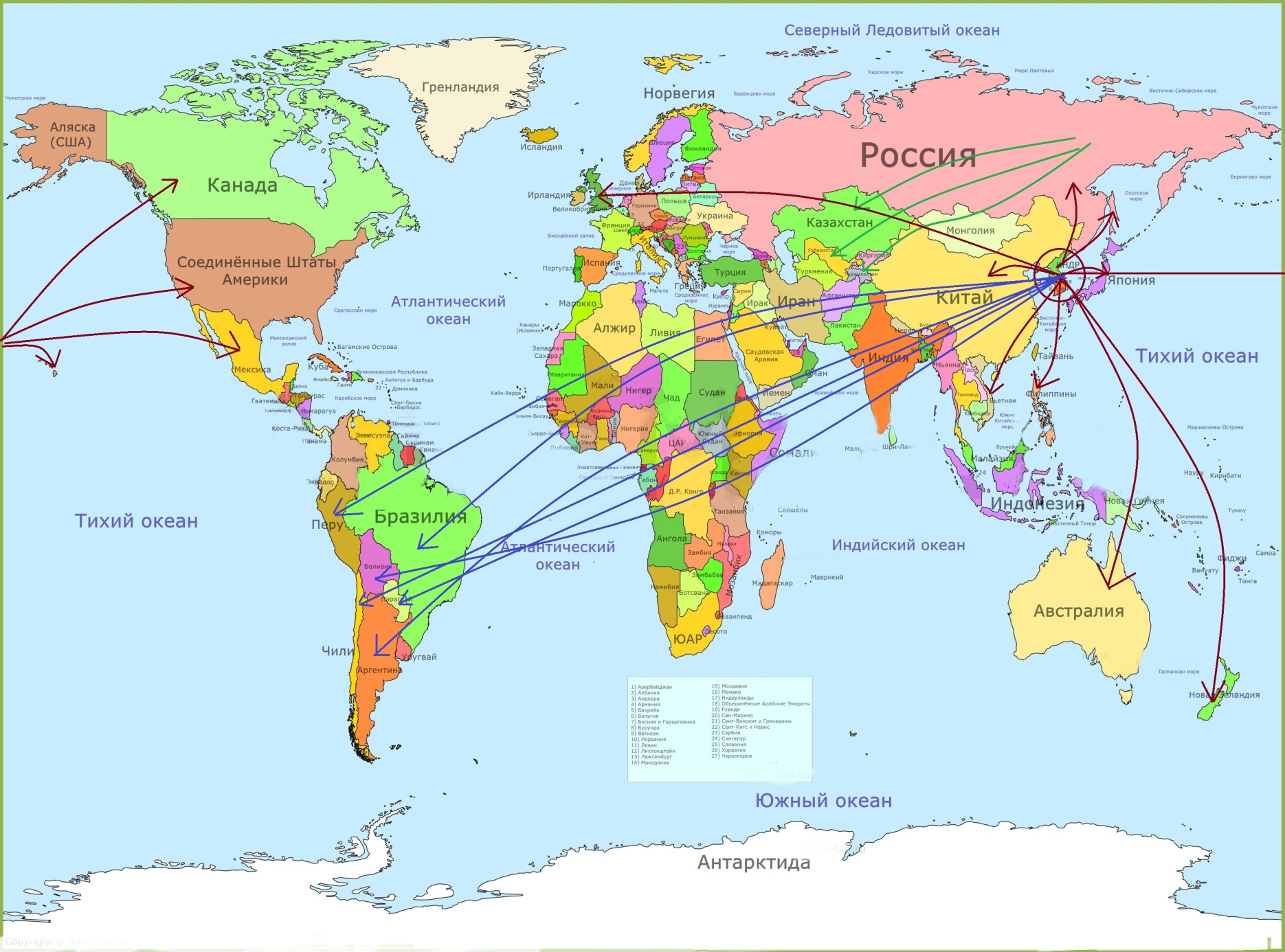 ПРИЛОЖЕНИЕ №3ОСНОВНЫЕ ГРУППЫ КОРЕЙСКИХ ДИАСПОР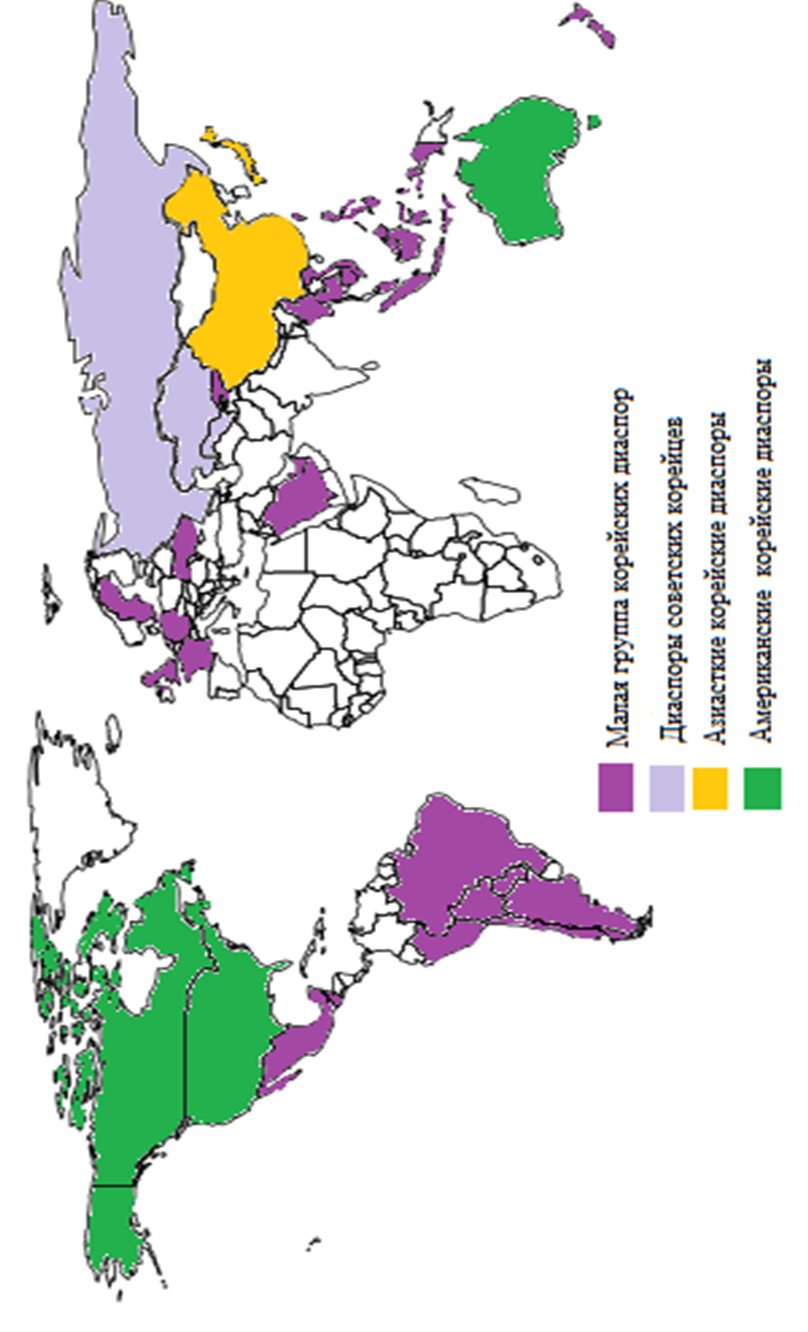 КНР2 573 928США2 091 432Япония892 704Канада215 993Узбекистан184 699Россия176 411Австралия156 865Казахстан105 483Филиппины88 102Вьетнам86 000Бразилия49 511Великобритания44 749Мексика51 800Индонезия40 284Германия33 774Новая Зеландия30 527Аргентина22 580Сингапур20 330Таиланд20 000Киргизия18 403Франция14 000Малайзия14 000Украина13 083Гватемала12 918ОАЭ9 728Швеция7 250Саудовская Аравия5 145Парагвай5 126Камбоджа4 372Тайвань4 304Эквадор2 000